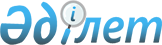 2015-2017 жылдарға арналған Көкпекті ауданының бюджеті туралы
					
			Күшін жойған
			
			
		
					Шығыс Қазақстан облысы Көкпекті аудандық мәслихатының 2014 жылғы 24 желтоқсандағы N 30-2 шешімі. Шығыс Қазақстан облысының Әділет департаментінде 2015 жылғы 08 қаңтарда N 3613 болып тіркелді. Күші жойылды - Шығыс Қазақстан облысы Көкпекті аудандық мәслихатының 2015 жылғы 23 желтоқсандағы N 42-3 шешімімен      Ескерту. Күші жойылды - Шығыс Қазақстан облысы Көкпекті аудандық мәслихатының 23.12.2015 N 42-3 шешімімен (01.01.2016 бастап қолданысқа енгізіледі).

       РҚАО-ның ескертпесі.

      Құжаттың мәтінінде түпнұсқаның пунктуациясы мен орфографиясы сақталған

      Қазақстан Республикасының 2008 жылғы 4 желтоқсандағы Бюджет кодексінің 73, 75 баптарына, Қазақстан Республикасының 2001 жылғы 23 қаңтардағы "Қазақстан Республикасындағы жергілікті мемлекеттік басқару және өзін-өзі басқару туралы" Заңының 6 бабы 1 тармағының 1) тармақшасына, Шығыс Қазақстан облыстық мәслихатының 2014 жылғы 10 желтоқсандағы "2015-2017 жылдарға арналған облыстық бюджет туралы" № 24/289-V (нормативтік құқықтық актілердің мемлекеттік тіркеу Тізілімінде № 3589 тіркелген) шешіміне сәйкес Көкпекті аудандық мәслихаты ШЕШТІ:

      1. 2015-2017 жылдарға арналған аудандық бюджет тиісінше 1, 2 және 3 қосымшаға сәйкес, оның ішінде 2015 жылға мынадай көлемде бекітілсін:

      1) кірістер – 3 682 517,6 мың теңге, соның ішінде: 

      салықтық түсімдер – 453 857,0 мың теңге; 

      салықтық емес түсімдер – 6 762,0 мың теңге, соның ішінде: 

      мемлекеттік бюджеттен берілген кредиттер бойынша сыйақылар – 14,0 мың теңге;

      негізгі капиталды сатудан түсетін түсімдер – 17 498,5 мың теңге;

      трансферттердің түсімдері – 3 190 261,2 мың теңге, соның ішінде:

      субвенциялар – 2 613 678,0 мың теңге;

      бюджеттік кредиттерді өтеу – 10 262,0 мың теңге; 

      бюджет қаражаттарының пайдаланылатын қалдықтары – 3 876,9 мың теңге;

      2) шығындар – 3 666 711,6 мың теңге, соның ішінде:

      жергілікті атқарушы органдардың қарыздар бойынша сыйақылар мен өзге де төлемдерді төлеу бойынша борышына қызмет көрсету – 14,0 мың теңге;

      3) таза бюджеттік кредит беру – 47 593,0 мың теңге, соның ішінде:

      бюджеттік кредиттер – 57 885,0 мың теңге;

      бюджеттік кредиттерді өтеу – 10 262,0 мың теңге; 

      4) қаржы активтерімен жасалатын операциялар бойынша сальдо – 5 544,0 мың теңге;

      5) бюджет тапшылығы (профициті) – - 37 331,0 мың теңге; 

      6) бюджет тапшылығын қаржыландыру (профицитін пайдалану) – 37 331,0 мың теңге.

      Ескерту. 1-тармақ жаңа редакцияда - Шығыс Қазақстан облысы Көкпекті аудандық мәслихатының 21.08.2015 № 38-2 (01.01.2015 бастап қолданысқа енгізіледі); өзгерістер енгізілді - Шығыс Қазақстан облысы Көкпекті аудандық мәслихатының 16.10.2015 № 39-5/1 (01.01.2015 бастап қолданысқа енгізіледі); 03.12.2015 № 41-2 (01.01.2015 бастап қолданысқа енгізіледі); 23.12.2015 № 42-2 (01.01.2015 бастап қолданысқа енгізіледі) шешімдерімен.

      2. 2015 жылға арналған әлеуметтік салық, төлем көзінен ұсталатын жеке табыс салығы, төлем көзінен ұсталатын шетел азаматтарының жеке табыс салығы бойынша кірістерді бөлу нормативтері "2015- 2017 жылдарға арналған облыстық бюджет туралы" Шығыс Қазақстан облыстық мәслихатының 2014 жылғы 10 желтоқсандағы № 24/289-V шешіміне өзгерістер енгізу туралы" Шығыс Қазақстан облыстық мәслихатының 2015 жылғы 4 наурыздағы № 25/311-V шешіміне сәйкес 61,6 пайыз көлемінде орындауға алынсын.

      Ескерту. 2-тармақ жаңа редакцияда - Шығыс Қазақстан облысы Көкпекті аудандық мәслихатының 16.03.2015 № 33-5/1 шешімімен (01.01.2015 бастап қолданысқа енгізіледі).

      3. Қазақстан Республикасының 2007 жылғы 15 мамырдағы Еңбек кодексінің 238 бабының 2, 3 тармақтарына сәйкес ауылдық жерде жұмыс істейтін денсаулық сақтау, әлеуметтік қамсыздандыру, білім беру, мәдениет, спорт және ветеринария саласының азаматтық қызметшілеріне, бюджет қаражаты есебінен қызметтің, осы түрлерімен қалалық жағдайда айналысатын азаматтық қызметшілердің жалақыларымен және ставкаларымен салыстырғанда еңбекақылары жиырма бес пайызға көбейтіліп белгіленсін. 

      Ауылдық жерде жұмыс істейтін денсаулық сақтау, әлеуметтік қамсыздандыру, білім беру, мәдениет, спорт және ветеринария мамандары лауазымдарының тізбесін жергілікті өкілді органмен келісім бойынша жергілікті атқарушы орган айқындайды.

      4. Аудандық жергілікті атқарушы органының 2015 жылға арналған резерві 3 760,8 мың теңге сомасында бекітілсін.

      Ескерту. 4-тармақ жаңа редакцияда - Шығыс Қазақстан облысы Көкпекті аудандық мәслихатының 03.12.2015 № 41-2 шешімімен (01.01.2015 бастап қолданысқа енгізіледі).

      5. 2015 жылға арналған аудандық бюджетте мұқтаж азаматтардың жеке санаттарына арналған әлеуметтік көмекке облыстық бюджеттен 38 313,0 мың теңге көлемінде ағымдағы нысаналы трансферттер ескерілсін.

      Ескерту. 5-тармақ жаңа редакцияда - Шығыс Қазақстан облысы Көкпекті аудандық мәслихатының 16.10.2015 № 39-5/1 шешімімен (01.01.2015 бастап қолданысқа енгізіледі).

      6. 2 қосымшаға сәйкес 2015 жылға аудандық бюджетте облыстық бюджеттен 79202,1 мың теңге сомасында ағымдағы нысаналы трансферттер ескерілсін.

      Ескерту. 6-тармақ жаңа редакцияда - Шығыс Қазақстан облысы Көкпекті аудандық мәслихатының 16.10.2015 № 39-5/1 шешімімен (01.01.2015 бастап қолданысқа енгізіледі).

      7. 3 қосымшаға сәйкес 2015 жылға аудандық бюджетте облыстық бюджеттен 103484,7 мың теңге сомасында нысаналы даму трансферттер ескерілсін.

      Ескерту. 7-тармақ жаңа редакцияда - Шығыс Қазақстан облысы Көкпекті аудандық мәслихатының 16.10.2015 № 39-5/1 шешімімен (01.01.2015 бастап қолданысқа енгізіледі).

      8. 2 қосымшаға сәйкес 2015 жылға аудандық бюджетте республикалық бюджеттен 352 189,4 мың теңге сомасында ағымдағы нысаналы трансферттер ескерілсін.

      Ескерту. 8-тармақ жаңа редакцияда - Шығыс Қазақстан облысы Көкпекті аудандық мәслихатының 23.12.2015 № 42-2 шешімімен (01.01.2015 бастап қолданысқа енгізіледі).

      9. 7 қосымшаға сәйкес 2015 жылға арналған аудандық бюджеттің ағымдағы бюджеттік бағдарламаларының тізбесі бекітілсін.

      10. 8 қосымшаға сәйкес 2015 жылға арналған секвестрлеуге жатпайтын жергілікті бюджеттік бағдарламалар тізбесі ескерілсін.

      11. 4 қосымшаға сәйкес 2015 жылға арналған бюджеттік инвестициялық жобалардың тізбесі бекітілсін.

      Ескерту. 11-тармақ жаңа редакцияда - Шығыс Қазақстан облысы Көкпекті аудандық мәслихатының 16.03.2015 № 33-5/1 шешімімен (01.01.2015 бастап қолданысқа енгізіледі).

      12. Осы шешім 2015 жылғы 1 қаңтардан бастап қолданысқа енгізіледі.

 2015 жылға арналған аудандық бюджет      Ескерту. 1 қосымша жаңа редакцияда - Шығыс Қазақстан облысы Көкпекті аудандық мәслихатының 23.12.2015 № 42-2 шешімімен (01.01.2015 бастап қолданысқа енгізіледі).

 2016 жылға арналған аудандық бюджет 2017 жылға арналған аудандық бюджет 2015 жылға арналған облыстық бюджеттен берілетін ағымдағы нысаналы трансферттер      Ескерту. 4 қосымша жаңа редакцияда - Шығыс Қазақстан облысы Көкпекті аудандық мәслихатының 16.10.2015 № 39-5/1 шешімімен (01.01.2015 бастап қолданысқа енгізіледі).

 2015 жылға арналған облыстық бюджеттен берілетін нысаналы даму трансферттері      Ескерту. 5 қосымша жаңа редакцияда - Шығыс Қазақстан облысы Көкпекті аудандық мәслихатының 16.10.2015 № 39-5/1 шешімімен (01.01.2015 бастап қолданысқа енгізіледі).

 2015 жылға арналған республикалық бюджеттен берілетін ағымдағы нысаналы трансферттер      Ескерту. 6 қосымша жаңа редакцияда - Шығыс Қазақстан облысы Көкпекті аудандық мәслихатының 23.12.2015 № 42-2 шешімімен (01.01.2015 бастап қолданысқа енгізіледі).

 2015 жылға арналған бюджеттік бағдарламалар тізбесі 2015 жылға арналған секвестрлеуге жатпайтын жергілікті бюджеттік бағдарламалар тізбесі 2015 жылға арналған бюджеттік инвестициялық жобалардың тізбесі      Ескерту. 9 қосымша жаңа редакцияда - Шығыс Қазақстан облысы Көкпекті аудандық мәслихатының 16.03.2015 № 33-5/1 шешімімен (01.01.2015 бастап қолданысқа енгізіледі).


					© 2012. Қазақстан Республикасы Әділет министрлігінің «Қазақстан Республикасының Заңнама және құқықтық ақпарат институты» ШЖҚ РМК
				
      Сессия төрайымы

Е. Сихварт

      Көкпекті аудандық
мәслихат хатшысы

Р. Беспаев
Көкпекті аудандық 
мәслихатының 2014 жылғы
24 желтоқсандағы № 30-2
шешіміне 1 қосымшаСанаты

Санаты

Санаты

Санаты

Сомасы (мың теңге)

Сыныбы

Сыныбы

Сыныбы

Сомасы (мың теңге)

Ішкі сыныбы

Ішкі сыныбы

Сомасы (мың теңге)

Атауы

Сомасы (мың теңге)

І.КІРІСТЕР

3 682 517,6

1

Салықтық түсімдер

453 857,0

01

Табыс салығы

173 336,0

2

Жеке табыс салығы

173 336,0

03

Әлеуметтiк салық

135 212,0

1

Әлеуметтік салық

135 212,0

04

Меншiкке салынатын салықтар

114 719,0

1

Мүлiкке салынатын салықтар

57 655,0

3

Жер салығы

5 834,0

4

Көлiк құралдарына салынатын салық

45 730,0

5

Бірыңғай жер салығы

5 500,0

05

Тауарларға, жұмыстарға және қызметтерге салынатын ішкі салықтар

26 466,0

2

Акциздер

3 048,0

3

Табиғи және басқа да ресурстарды пайдаланғаны үшiн түсетiн түсiмдер

10 800,0

4

Кәсiпкерлiк және кәсiби қызметтi жүргiзгенi үшiн алынатын алымдар

12 429,0

5

Ойын бизнесіне салық

189,0

08

Заңдық мәнді іс-әрекеттерді жасағаны және (немесе) оған уәкілеттігі бар мемлекеттік органдар немесе лауазымды адамдар құжаттар бергені үшін алынатын міндетті төлемдер

4 124,0

1

Мемлекеттік баж

4 124,0

2

Салықтық емес түсiмдер

6 762,0

01

Мемлекеттік меншіктен түсетін кірістер

1 655,0

1

Мемлекеттік кәсіпорындардың таза кірісі бөлігінің түсімдері

0,0

3

Мемлекет меншігіндегі акциялардың мемлекеттік пакеттеріне дивидендтер

1,0

5

Мемлекет меншігіндегі мүлікті жалға беруден түсетін кірістер

1 640,0

7

Мемлекеттік бюджеттен берілген кредиттер бойынша сыйақылар

14,0

02

Мемлекеттік бюджеттен қаржыландырылатын мемлекеттік мекемелердің тауарларды (жұмыстарды, қызметтерді) өткізуінен түсетін түсімдер

3,0

1

Мемлекеттік бюджеттен қаржыландырылатын мемлекеттік мекемелердің тауарларды (жұмыстарды, қызметтерді) өткізуінен түсетін түсімдер

3,0

03

Мемлекеттік бюджеттен қаржыландырылатын мемлекеттік мекемелер ұйымдастыратын мемлекеттік сатып алуды өткізуден түсетін ақша түсімдері

1,0

1

Мемлекеттік бюджеттен қаржыландырылатын мемлекеттік мекемелер ұйымдастыратын мемлекеттік сатып алуды өткізуден түсетін ақша түсімдері

1,0

04

Мемлекеттік бюджеттен қаржыландырылатын, сондай-ақ Қазақстан Республикасы Ұлттық Банкінің бюджетінен (шығыстар сметасынан) ұсталатын және қаржыландырылатын мемлекеттік мекемелер салатын айыппұлдар, өсімпұлдар, санкциялар, өндіріп алулар

310,0

1

Мұнай секторы ұйымдарынан түсетін түсімдерді қоспағанда, мемлекеттік бюджеттен қаржыландырылатын, сондай-ақ Қазақстан Республикасы Ұлттық Банкінің бюджетінен (шығыстар сметасынан) ұсталатын және қаржыландырылатын мемлекеттік мекемелер салатын айыппұлдар, өсімпұлдар, санкциялар, өндіріп алулар

310,0

06

Өзге де салықтық емес түсiмдер

4 793,0

1

Өзге де салықтық емес түсiмдер

4 793,0

3

Негізгі капиталды сатудан түсетін түсімдер

17 498,5

03

Жердi және материалдық емес активтердi сату

17 498,5

1

Жерді сату

17 498,5

4

Трансферттердің түсімдері

3 190 261,2

02

Мемлекеттiк басқарудың жоғары тұрған органдарынан түсетiн трансферттер

3 190 261,2

2

Облыстық бюджеттен түсетiн трансферттер

3 190 261,2

5

Бюджеттік кредиттерді өтеу

10 262,0

01

Бюджеттік кредиттерді өтеу

10 262,0

1

Мемлекеттік бюджеттен берілген бюджеттік кредиттерді өтеу

10 262,0

7

Қарыздар түсімі

57 855,0

01

Мемлекеттік ішкі қарыздар

57 855,0

2

Қарыз алу келісім-шарттары

57 855,0

8

Бюджет қаражаттарының пайдаланылатын қалдықтары

3 876,9

01

Бюджет қаражаты қалдықтары

3 876,9

1

Бюджет қаражатының бос қалдықтары

3 876,9

Функционалдық топ

Функционалдық топ

Функционалдық топ

Функционалдық топ

Функционалдық топ

Сомасы (мың теңге)

Функционалдық кіші топ

Функционалдық кіші топ

Функционалдық кіші топ

Функционалдық кіші топ

Сомасы (мың теңге)

Бюджеттік бағдарламалардың әкімшісі

Бюджеттік бағдарламалардың әкімшісі

Бюджеттік бағдарламалардың әкімшісі

Сомасы (мың теңге)

Бюджеттік бағдарлама

Бюджеттік бағдарлама

Сомасы (мың теңге)

Атауы

Сомасы (мың теңге)

ІІ. ШЫҒЫСТАР

3 666 711,6

1

Жалпы сипаттағы мемлекеттiк қызметтер

452 223,5

1

Мемлекеттiк басқарудың жалпы функцияларын орындайтын өкiлдi, атқарушы және басқа органдар

340 214,2

112

Аудан (облыстық маңызы бар қала) мәслихатының аппараты

14 231,4

1

Аудан (облыстық маңызы бар қала) мәслихатының қызметін қамтамасыз ету жөніндегі қызметтер

14 191,4

3

Мемлекеттік органның күрделі шығыстары

40,0

122

Аудан (облыстық маңызы бар қала) әкімінің аппараты

103 386,3

1

Аудан (облыстық маңызы бар қала) әкімінің қызметін қамтамасыз ету жөніндегі қызметтер

100 809,7

3

Мемлекеттік органның күрделі шығыстары

2 576,6

123

Қаладағы аудан, аудандық маңызы бар қала, кент, ауыл, ауылдық округ әкімінің аппараты

222 596,5

1

Қаладағы аудан, аудандық маңызы бар қала, кент, ауыл, ауылдық округ әкімінің қызметін қамтамасыз ету жөніндегі қызметтер

221 978,5

22

Мемлекеттік органның күрделі шығыстары

618,0

2

Қаржылық қызмет

1 296,5

459

Ауданның (облыстық маңызы бар қаланың) экономика және қаржы бөлімі

1 296,5

3

Салық салу мақсатында мүлікті бағалауды жүргізу

1 146,5

10

Жекешелендіру, коммуналдық меншікті басқару, жекешелендіруден кейінгі қызмет және осыған байланысты дауларды реттеу 

150,0

5

Жоспарлау және статистикалық қызмет

96,5

459

Ауданның (облыстық маңызы бар қаланың) экономика және қаржы бөлімі

96,5

61

Бюджеттік инвестициялар және концессия мәселелері бойынша құжаттаманы сараптау және бағалау, бюджеттік инвестициялардың іске асырылуына бағалау жүргізу

96,5

9

Жалпы сипаттағы өзге де мемлекеттiк қызметтер

110 616,3

454

Ауданның (облыстық маңызы бар қаланың) кәсіпкерлік және ауыл шаруашылығы бөлімі

27 827,4

1

Жергілікті деңгейде кәсіпкерлікті және ауыл шаруашылығын дамыту саласындағы мемлекеттік саясатты іске асыру жөніндегі қызметтер

27 827,4

7

Мемлекеттік органның күрделі шығыстары

0,0

459

Ауданның (облыстық маңызы бар қаланың) экономика және қаржы бөлімі

29 121,3

1

Ауданның (облыстық маңызы бар қаланың) экономикалық саясаттын қалыптастыру мен дамыту, мемлекеттік жоспарлау, бюджеттік атқару және коммуналдық меншігін басқару саласындағы мемлекеттік саясатты іске асыру жөніндегі қызметтер

28 666,3

15

Мемлекеттік органның күрделі шығыстары

455,0

471

Ауданның (облыстық маңызы бар қаланың) білім, дене шынықтыру және спорт бөлімі

21 237,3

1

Жергілікті деңгейде білім, дене шынықтыру және спорт саласындағы мемлекеттік саясатты іске асыру жөніндегі қызметтер

18 237,3

18

Мемлекеттік органның күрделі шығыстары

3 000,0

495

Ауданның (облыстық маңызы бар қаланың) сәулет, құрылыс, тұрғын үй-коммуналдық шаруашылығы, жолаушылар көлігі және автомобиль жолдары бөлімі

32 430,3

1

Жергілікті деңгейде сәулет, құрылыс, тұрғын үй-коммуналдық шаруашылық, жолаушылар көлігі және автомобиль жолдары саласындағы мемлекеттік саясатты іске асыру жөніндегі қызметтер

32 230,3

3

Мемлекеттік органның күрделі шығыстары

200,0

2

Қорғаныс

13 608,5

1

Әскери мұқтаждар

8 077,1

122

Аудан (облыстық маңызы бар қала) әкімінің аппараты

8 077,1

5

Жалпыға бірдей әскери міндетті атқару шеңберіндегі іс-шаралар

8 077,1

2

Төтенше жағдайлар жөнiндегi жұмыстарды ұйымдастыру

5 531,4

122

Аудан (облыстық маңызы бар қала) әкімінің аппараты

5 531,4

6

Аудан (облыстық маңызы бар қала) ауқымындағы төтенше жағдайлардың алдын алу және оларды жою

3 932,0

7

Аудандық (қалалық) ауқымдағы дала өрттерінің, сондай-ақ мемлекеттік өртке қарсы қызмет органдары құрылмаған елдi мекендерде өрттердің алдын алу және оларды сөндіру жөніндегі іс-шаралар

1 599,4

3

Қоғамдық тәртіп, қауіпсіздік, құқықтық, сот, қылмыстық-атқару қызметі

350,0

9

Қоғамдық тәртіп және қауіпсіздік саласындағы өзге де қызметтер

350,0

495

Ауданның (облыстық маңызы бар қаланың) сәулет, құрылыс, тұрғын үй-коммуналдық шаруашылығы, жолаушылар көлігі және автомобиль жолдары бөлімі

350,0

19

Елдi мекендерде жол қозғалысы қауiпсiздiгін қамтамасыз ету

350,0

4

Бiлiм беру

2 237 179,3

1

Мектепке дейiнгi тәрбие және оқыту

210 099,2

471

Ауданның (облыстық маңызы бар қаланың) білім, дене шынықтыру және спорт бөлімі

210 099,2

3

Мектепке дейінгі тәрбие мен оқыту ұйымдарының қызметін қамтамасыз ету

74 216,2

40

Мектепке дейінгі білім беру ұйымдарында мемлекеттік білім беру тапсырысын іске асыруға

135 883,0

2

Бастауыш, негізгі орта және жалпы орта білім беру

1 877 567,3

471

Ауданның (облыстық маңызы бар қаланың) білім, дене шынықтыру және спорт бөлімі

1 877 567,3

4

Жалпы білім беру

1 789 113,3

5

Балалар мен жасөспірімдерге қосымша білім беру 

39 489,0

28

Балалар мен жасөспірімдерге спорт бойынша қосымша білім беру

48 965,0

9

Бiлiм беру саласындағы өзге де қызметтер

149 512,8

471

Ауданның (облыстық маңызы бар қаланың) білім, дене шынықтыру және спорт бөлімі

46 028,1

9

Ауданның (облыстық маңызы бар қаланың) мемлекеттік білім беру мекемелер үшін оқулықтар мен оқу-әдiстемелiк кешендерді сатып алу және жеткізу

18 355,0

10

Аудандық (қалалалық) ауқымдағы мектеп олимпиадаларын және мектептен тыс іс-шараларды өткiзу

3 902,7

20

Жетім баланы (жетім балаларды) және ата-аналарының қамқорынсыз қалған баланы (балаларды) күтіп-ұстауға асыраушыларына ай сайынғы ақшалай қаражат төлемдері 

11 773,1

27

Жетім баланы (жетім балаларды) және ата-анасының қамқорлығынсыз қалған баланы (балаларды) асырап алғаны үшін Қазақстан азаматтарына біржолғы ақша қаражатын төлеуге арналған төлемдер

297,3

67

Ведомстволық бағыныстағы мемлекеттік мекемелерінің және ұйымдарының күрделі шығыстары

11 700,0

495

Ауданның (облыстық маңызы бар қаланың) сәулет, құрылыс, тұрғын үй-коммуналдық шаруашылығы, жолаушылар көлігі және автомобиль жолдары бөлімі

103 484,7

37

Білім беру объектілерін салу және реконструкциялау

103 484,7

5

Денсаулық сақтау

17,0

9

Денсаулық сақтау саласындағы өзге де қызметтер

17,0

123

Қаладағы аудан, аудандық маңызы бар қала, кент, ауыл, ауылдық округ әкімінің аппараты

17,0

2

Шұғыл жағдайларда сырқаты ауыр адамдарды дәрігерлік көмек көрсететін ең жақын денсаулық сақтау ұйымына дейін жеткізуді ұйымдастыру

17,0

6

Әлеуметтiк көмек және әлеуметтiк қамсыздандыру

289 684,8

1

Әлеуметтiк қамсыздандыру

7 998,0

471

Ауданның (облыстық маңызы бар қаланың) білім, дене шынықтыру және спорт бөлімі

7 998,0

30

Патронат тәрбиешілерге берілген баланы (балаларды) асырап бағу 

7 998,0

2

Әлеуметтiк көмек

210 777,2

451

Ауданның (облыстық маңызы бар қаланың) жұмыспен қамту және әлеуметтік бағдарламалар бөлімі

210 777,2

2

Жұмыспен қамту бағдарламасы

19 625,0

4

Ауылдық жерлерде тұратын денсаулық сақтау, білім беру, әлеуметтік қамтамасыз ету, мәдениет, спорт және ветеринар мамандарына отын сатып алуға Қазақстан Республикасының заңнамасына сәйкес әлеуметтік көмек көрсету

16 715,0

5

Мемлекеттік атаулы әлеуметтік көмек 

21 374,0

6

Тұрғын үйге көмек көрсету

3 915,0

7

Жергілікті өкілетті органдардың шешімі бойынша мұқтаж азаматтардың жекелеген топтарына әлеуметтік көмек

42 886,0

10

Үйден тәрбиеленіп оқытылатын мүгедек балаларды материалдық қамтамасыз ету

2 823,0

14

Мұқтаж азаматтарға үйде әлеуметтiк көмек көрсету

58 685,2

16

18 жасқа дейінгі балаларға мемлекеттік жәрдемақылар

20 200,0

17

Мүгедектерді оңалту жеке бағдарламасына сәйкес, мұқтаж мүгедектерді міндетті гигиеналық құралдармен және ымдау тілі мамандарының қызмет көрсетуін, жеке көмекшілермен қамтамасыз ету 

577,0

23

Жұмыспен қамту орталықтарының қызметін қамтамасыз ету

0,0

52

Ұлы Отан соғысындағы Жеңістің жетпіс жылдығына арналған іс-шараларды өткізу

23 977,0

9

Әлеуметтiк көмек және әлеуметтiк қамтамасыз ету салаларындағы өзге де қызметтер

70 909,6

451

Ауданның (облыстық маңызы бар қаланың) жұмыспен қамту және әлеуметтік бағдарламалар бөлімі

70 909,6

1

Жергілікті деңгейде халық үшін әлеуметтік бағдарламаларды жұмыспен қамтуды қамтамасыз етуді іске асыру саласындағы мемлекеттік саясатты іске асыру жөніндегі қызметтер 

26 257,0

11

Жәрдемақыларды және басқа да әлеуметтік төлемдерді есептеу, төлеу мен жеткізу бойынша қызметтерге ақы төлеу

1 525,0

21

Мемлекеттік органның күрделі шығыстары 

615,0

25

Өрлеу жобасы бойынша келісілген қаржылай көмекті енгізу

40 035,0

50

Мүгедектердің құқықтарын қамтамасыз ету және өмір сүру сапасын жақсарту жөніндегі іс-шаралар жоспарын іске асыру

2 130,0

67

Ведомстволық бағыныстағы мемлекеттік мекемелерінің және ұйымдарының күрделі шығыстары

347,6

7

Тұрғын үй-коммуналдық шаруашылық

179 735,0

1

Тұрғын үй шаруашылығы

34 315,4

471

Ауданның (облыстық маңызы бар қаланың) білім, дене шынықтыру және спорт бөлімі

6 357,2

26

Жұмыспен қамту 2020 жол картасы бойынша қалаларды және ауылдық елді мекендерді дамыту шеңберінде объектілерді жөндеу

6 357,2

495

Ауданның (облыстық маңызы бар қаланың) сәулет, құрылыс, тұрғын-үй коммуналдық шаруашылығы, жолаушылар көлігі және автомобиль жолдары бөлімі

27 958,2

7

Коммуналдық тұрғын үй қорының тұрғын үйін жобалау және (немесе) салу, реконструкциялау

5 834,1

8

Мемлекеттік тұрғын үй қорын сақтауды ұйымдастыру

3 078,9

11

Азаматтардың жекелеген санаттарын тұрғын үймен қамтамасыз ету

19 045,2

74

Жұмыспен қамту 2020 жол картасының екінші бағыты шеңберінде жетіспейтін инженерлік-коммуникациялық инфрақұрылымды дамыту және/немесе салу

0,0

2

Коммуналдық шаруашылық

58 748,5

495

Ауданның (облыстық маңызы бар қаланың) сәулет, құрылыс, тұрғын үй коммуналдық шаруашылығы, жолаушылар көлігі және автомобиль жолдары бөлімі

58 748,5

16

Сумен жабдықтау және су бұру жүйесінің жұмыс істеуі

58 748,5

58

Ауылдық елді мекендердегі сумен жабдықтау және су бұру жүйелерін дамыту

0,0

3

Елді-мекендерді абаттандыру

86 671,1

123

Қаладағы аудан, аудандық маңызы бар қала, кент, ауыл, ауылдық округ әкімінің аппараты

60 917,8

8

Елді мекендердегі көшелерді жарықтандыру

24 989,8

9

Елді мекендердің санитариясын қамтамасыз ету

10 445,0

10

Жерлеу орындарын ұстау және туыстары жоқ адамдарды жерлеу

400,0

11

Елді мекендерді абаттандыру мен көгалдандыру

25 083,0

495

Ауданның (облыстық маңызы бар қаланың) сәулет, құрылыс, тұрғын үй-коммуналдық шаруашылығы, жолаушылар көлігі және автомобиль жолдары бөлімі

25 753,3

29

Елдi мекендердi абаттандыру және көгалдандыру

25 554,3

31

Елдi мекендердiң санитариясын қамтамасыз ету

199,0

8

Мәдениет, спорт, туризм және ақпараттық кеңістiк

201 703,8

1

Мәдениет саласындағы қызмет

105 884,4

455

Ауданның (облыстық маңызы бар қаланың) мәдениет және тілдерді дамыту бөлімі

105 884,4

3

Мәдени-демалыс жұмысын қолдау

105 884,4

2

Спорт

18 013,6

471

Ауданның (облыстық маңызы бар қаланың) білім, дене шынықтыру және спорт бөлімі

18 013,6

13

Ұлттық және бұқаралық спорт түрлерін дамыту

6 363,6

14

Аудандық (облыстық маңызы бар қалалық) деңгейде спорттық жарыстар өткiзу

3 450,0

15

Әртүрлi спорт түрлерi бойынша аудан (облыстық маңызы бар қала) құрама командаларының мүшелерiн дайындау және олардың облыстық спорт жарыстарына қатысуы

8 200,0

3

Ақпараттық кеңiстiк

45 724,6

455

Ауданның (облыстық маңызы бар қаланың) мәдениет және тілдерді дамыту бөлімі

29 914,6

6

Аудандық (қалалық) кiтапханалардың жұмыс iстеуi

25 954,5

7

Мемлекеттiк тiлдi және Қазақстан халқының басқа да тiлдерін дамыту

3 960,1

456

Ауданның (облыстық маңызы бар қаланың) ішкі саясат бөлімі

15 810,0

2

Мемлекеттік ақпараттық саясат жүргізу жөніндегі қызметтер

15 810,0

9

Мәдениет, спорт, туризм және ақпараттық кеңiстiктi ұйымдастыру жөнiндегi өзге де қызметтер

32 081,2

455

Ауданның (облыстық маңызы бар қаланың) мәдениет және тілдерді дамыту бөлімі

7 544,9

1

Жергілікті деңгейде тілдерді және мәдениетті дамыту саласындағы мемлекеттік саясатты іске асыру жөніндегі қызметтер

7 269,9

10

Мемлекеттік органның күрделі шығыстары

275,0

456

Ауданның (облыстық маңызы бар қаланың) ішкі саясат бөлімі

24 536,3

1

Жергілікті деңгейде ақпарат, мемлекеттілікті нығайту және азаматтардың әлеуметтік сенімділігін қалыптастыру саласында мемлекеттік саясатты іске асыру жөніндегі қызметтер

16 798,3

3

Жастар саясаты саласында іс-шараларды іске асыру

5 864,0

6

Мемлекеттік органның күрделі шығыстары

1 784,0

32

Ведомстволық бағыныстағы мемлекеттік мекемелерінің және ұйымдарының күрделі шығыстары

90,0

10

Ауыл, су, орман, балық шаруашылығы, ерекше қорғалатын табиғи аумақтар, қоршаған ортаны және жануарлар дүниесін қорғау, жер қатынастары

127 013,4

1

Ауыл шаруашылығы

46 085,9

459

Ауданның (облыстық маңызы бар қаланың) экономика және қаржы бөлімі

10 348,2

99

Мамандардың әлеуметтік көмек көрсетуі жөніндегі шараларды іске асыру

10 348,2

473

Ауданның (облыстық маңызы бар қаланың) ветеринария бөлімі

35 737,7

1

Жергілікті деңгейде ветеринария саласындағы мемлекеттік саясатты іске асыру жөніндегі қызметтер

13 570,7

3

Мемлекеттік органның күрделі шығыстары 

550,0

8

Алып қойылатын және жойылатын ауру жануарлардың, жануарлардан алынатын өнімдер мен шикізаттың құнын иелеріне өтеу

6 770,0

9

Жануарлардың энзоотиялық аурулары бойынша ветеринариялық іс-шараларды жүргізу

12 347,0

10

Ауыл шаруашылығы жануарларын сәйкестендіру жөніндегі іс-шараларды өткізу

2 500,0

6

Жер қатынастары

12 097,5

463

Ауданның (облыстық маңызы бар қаланың) жер қатынастары бөлімі

12 097,5

1

Аудан (облыстық маңызы бар қала) аумағында жер қатынастарын реттеу саласындағы мемлекеттік саясатты іске асыру жөніндегі қызметтер

11 747,5

7

Мемлекеттік органның күрделі шығыстары

350,0

9

Ауыл, су, орман, балық шаруашылығы, қоршаған ортаны қорғау және жер қатынастары саласындағы басқа да қызметтер

68 830,0

473

Ауданның (облыстық маңызы бар қаланың) ветеринария бөлімі

68 830,0

11

Эпизоотияға қарсы іс-шаралар жүргізу

68 830,0

12

Көлiк және коммуникация

127 505,3

1

Автомобиль көлiгi

127 005,3

123

Қаладағы аудан, аудандық маңызы бар қала, кент, ауыл, ауылдық округ әкімінің аппараты

4 653,4

13

Аудандық маңызы бар қалаларда, кенттерде, ауылдарда, ауылдық округтерде автомобиль жолдарының жұмыс істеуін қамтамасыз ету

4 653,4

495

Ауданның (облыстық маңызы бар қаланың) сәулет, құрылыс, тұрғын үй-коммуналдық шаруашылығы, жолаушылар көлігі және автомобиль жолдары бөлімі

122 351,9

23

Автомобиль жолдарының жұмыс істеуін қамтамасыз ету

113 612,8

45

Аудандық маңызы бар автомобиль жолдарын және елді-мекендердің көшелерін күрделі және орташа жөндеу

8 739,1

9

Көлiк және коммуникациялар саласындағы басқа да қызметтер

500,0

495

Ауданның (облыстық маңызы бар қаланың) сәулет, құрылыс, тұрғын үй-коммуналдық шаруашылығы, жолаушылар көлігі және автомобиль жолдары бөлімі

500,0

24

Кентiшiлiк (қалаiшiлiк), қала маңындағы және ауданiшiлiк қоғамдық жолаушылар тасымалдарын ұйымдастыру

500,0

13

Басқалар

33 082,1

3

Кәсiпкерлiк қызметтi қолдау және бәсекелестікті қорғау

0,0

454

Ауданның (облыстық маңызы бар қаланың) кәсіпкерлік және ауыл шаруашылығы бөлімі

0,0

6

Кәсіпкерлік қызметті қолдау

0,0

9

Басқалар

33 082,1

123

Қаладағы аудан, аудандық маңызы бар қала, кент, ауыл, ауылдық округ әкімінің аппараты

29 321,3

40

"Өңірлерді дамыту" Бағдарламасы шеңберінде өңірлерді экономикалық дамытуға жәрдемдесу бойынша шараларды іске асыру

29 321,3

459

Ауданның (облыстық маңызы бар қаланың) экономика және қаржы бөлімі

3 760,8

12

Ауданның (облыстық маңызы бар қаланың) жергілікті атқарушы органының резерві 

3 760,8

14

Борышқа қызмет көрсету

14,0

1

Борышқа қызмет көрсету

14,0

459

Ауданның (облыстық маңызы бар қаланың) экономика және қаржы бөлімі

14,0

21

Жергілікті атқарушы органдардың облыстық бюджеттен қарыздар бойынша сыйақылар мен өзге де төлемдерді төлеу бойынша борышына қызмет көрсету 

14,0

15

Трансферттер

4 594,9

1

Трансферттер

4 594,9

459

Ауданның (облыстық маңызы бар қаланың) экономика және қаржы бөлімі

4 594,9

6

Нысаналы пайдаланылмаған (толық пайдаланылмаған) трансферттерді қайтару

39,9

16

Нысаналы мақсатқа сай пайдаланылмаған нысаналы трансферттерді қайтару

4 555,0

ІІІ. Таза бюджеттік несиелендіру

47 593,0

10

Ауыл, су, орман, балық шаруашылығы, ерекше қорғалатын табиғи аумақтар, қоршаған ортаны және жануарлар дүниесін қорғау, жер қатынастары

47 593,0

459

Ауданның (облыстық маңызы бар қаланың) экономика және қаржы бөлімі

47 593,0

18

Мамандарды әлеуметтік қолдау шараларын іске асыруға берілетін бюджеттік кредиттер

47 593,0

IV. Қаржы активтері операцияларының сальдосы

5 544,0

13

Басқалар

5 544,0

495

Ауданның (облыстық маңызы бар қаланың) сәулет, құрылыс, тұрғын үй-коммуналдық шаруашылығы, жолаушылар көлігі және автомобиль жолдары бөлімі

5 544,0

65

Заңды тұлғалардың жарғылық капиталын қалыптастыру немесе ұлғайту

5 544,0

V. Бюджет дефициті (профициті)

-37 331,0

VI. Бюджет дефицитін (профицитін) қаржыландыру

37 331,0

16

Қарыздарды өтеу

10 262,0

1

Қарыздарды өтеу

10 262,0

459

Ауданның (облыстық маңызы бар қаланың) экономика және қаржы бөлімі

10 262,0

5

Жергілікті атқарушы органның жоғары тұрған бюджет алдындағы борышын өтеу

10 262,0

Көкпекті аудандық
мәслихатының 2014 жылғы
24 желтоқсандағы № 30-2
шешіміне 2 қосымшаСанаты

Санаты

Санаты

Санаты

Санаты

Сыныбы

Сыныбы

Сыныбы

Сыныбы

Ішкі сыныбы

Ішкі сыныбы

Ішкі сыныбы

Атауы

Сомасы 
(мың теңге)

І.КІРІСТЕР

3 383 525,0 

1

Салықтық түсімдер

668 699,0 

01

Табыс салығы

288 000,0 

2

Жеке табыс салығы

288 000,0 

03

Әлеуметтiк салық

230 500,0 

1

Әлеуметтік салық

230 500,0 

04

Меншiкке салынатын салықтар

124 997,0 

1

Мүлiкке салынатын салықтар

63 323,0 

3

Жер салығы

5 564,0 

4

Көлiк құралдарына салынатын салық

50 730,0 

5

Бірыңғай жер салығы

5 380,0 

05

Тауарларға, жұмыстарға және қызметтерге салынатын ішкі салықтар

20 946,0 

2

Акциздер

3 876,0 

3

Табиғи және басқа да ресурстарды пайдаланғаны үшiн түсетiн түсiмдер

4 250,0 

4

Кәсiпкерлiк және кәсiби қызметтi жүргiзгенi үшiн алынатын алымдар

12 608,0 

5

Ойын бизнесіне салық

212,0 

08

Заңдық мәнді іс-әрекеттерді жасағаны және (немесе) оған уәкілеттігі бар мемлекеттік органдар немесе лауазымды адамдар құжаттар бергені үшін алынатын міндетті төлемдер

4 256,0 

1

Мемлекеттік баж

4 256,0 

2

Салықтық емес түсiмдер

10 869,0 

01

Мемлекеттік меншіктен түсетін кірістер

2 281,0 

1

Мемлекеттік кәсіпорындардың таза кірісі бөлігінің түсімдері

428,0 

3

Мемлекет меншігіндегі акциялардың мемлекеттік пакеттеріне дивидендтер

6,0 

5

Мемлекет меншігіндегі мүлікті жалға беруден түсетін кірістер

1 835,0 

7

Мемлекеттік бюджеттен берілген кредиттер бойынша сыйақылар

12,0 

02

Мемлекеттік бюджеттен қаржыландырылатын мемлекеттік мекемелердің тауарларды (жұмыстарды, қызметтерді) өткізуінен түсетін түсімдер

500,0 

1

Мемлекеттік бюджеттен қаржыландырылатын мемлекеттік мекемелердің тауарларды (жұмыстарды, қызметтерді) өткізуінен түсетін түсімдер

500,0 

03

Мемлекеттік бюджеттен қаржыландырылатын мемлекеттік мекемелер ұйымдастыратын мемлекеттік сатып алуды өткізуден түсетін ақша түсімдері

6,0 

1

Мемлекеттік бюджеттен қаржыландырылатын мемлекеттік мекемелер ұйымдастыратын мемлекеттік сатып алуды өткізуден түсетін ақша түсімдері

6,0 

04

Мемлекеттік бюджеттен қаржыландырылатын, сондай-ақ Қазақстан Республикасы Ұлттық Банкінің бюджетінен (шығыстар сметасынан) ұсталатын және қаржыландырылатын мемлекеттік мекемелер салатын айыппұлдар, өсімпұлдар, санкциялар, өндіріп алулар

314,0 

1

Мұнай секторы ұйымдарынан түсетін түсімдерді қоспағанда, мемлекеттік бюджеттен қаржыландырылатын, сондай-ақ Қазақстан Республикасы Ұлттық Банкінің бюджетінен (шығыстар сметасынан) ұсталатын және қаржыландырылатын мемлекеттік мекемелер салатын айыппұлдар, өсімпұлдар, санкциялар, өндіріп алулар

314,0 

06

Өзге де салықтық емес түсiмдер

7 768,0 

1

Өзге де салықтық емес түсiмдер

7 768,0 

3

Негізгі капиталды сатудан түсетін түсімдер

20 432,0 

03

Жердi және материалдық емес активтердi сату

20 432,0 

1

Жерді сату

20 432,0 

4

Трансферттердің түсімдері

2 683 525,0 

02

Мемлекеттiк басқарудың жоғары тұрған органдарынан түсетiн трансферттер

2 683 525,0 

2

Облыстық бюджеттен түсетiн трансферттер

2 683 525,0 

5

Бюджеттік кредиттерді өтеу

0,0 

01

Бюджеттік кредиттерді өтеу

0,0 

1

Мемлекеттік бюджеттен берілген бюджеттік кредиттерді өтеу

0,0 

7

Қарыздар түсімі

0,0 

01

Мемлекеттік ішкі қарыздар

0,0 

2

Қарыз алу келісім-шарттары

0,0 

8

Бюджет қаражаттарының пайдаланылатын қалдықтары

0,0 

01

Бюджет қаражаты қалдықтары

0,0 

1

Бюджет қаражатының бос қалдықтары

0,0 

Функционалдық топ

Функционалдық топ

Функционалдық топ

Функционалдық топ

Функционалдық топ

Функционалдық топ

Функционалдық кіші топ

Функционалдық кіші топ

Функционалдық кіші топ

Функционалдық кіші топ

Функционалдық кіші топ

Бюджеттік бағдарламалардың әкімшісі

Бюджеттік бағдарламалардың әкімшісі

Бюджеттік бағдарламалардың әкімшісі

Бюджеттік бағдарламалардың әкімшісі

 Бюджеттік бағдарлама

 Бюджеттік бағдарлама

 Бюджеттік бағдарлама

Атауы

Сомасы 
(мың теңге)

ІІ. ШЫҒЫСТАР

3 383 525,0 

01

Жалпы сипаттағы мемлекеттiк қызметтер

433 996,0 

1

Мемлекеттiк басқарудың жалпы функцияларын орындайтын өкiлдi, атқарушы және басқа органдар

365 647,0 

112

Аудан (облыстық маңызы бар қала) мәслихатының аппараты

16 391,0 

001

Аудан (облыстық маңызы бар қала) мәслихатының қызметін қамтамасыз ету жөніндегі қызметтер

16 187,0 

003

Мемлекеттік органның күрделі шығыстары

204,0 

122

Аудан (облыстық маңызы бар қала) әкімінің аппараты

113 919,0 

001

Аудан (облыстық маңызы бар қала) әкімінің қызметін қамтамасыз ету жөніндегі қызметтер

113 919,0 

003

Мемлекеттік органның күрделі шығыстары

0,0 

123

Қаладағы аудан, аудандық маңызы бар қала, кент, ауыл, ауылдық округ әкімінің аппараты

235 337,0 

001

Қаладағы аудан, аудандық маңызы бар қала, кент, ауыл, ауылдық округ әкімінің қызметін қамтамасыз ету жөніндегі қызметтер

225 545,0 

022

Мемлекеттік органның күрделі шығыстары

9 792,0 

2

Қаржылық қызмет

19 449,0 

452

Ауданның (облыстық маңызы бар қаланың) қаржы бөлімі

19 449,0 

001

Ауданның (облыстық маңызы бар қаланың) бюджетін орындау және коммуналдық меншігін басқару саласындағы мемлекеттік саясатты іске асыру жөніндегі қызметтер

15 696,0 

003

Салық салу мақсатында мүлікті бағалауды жүргізу

1 224,0 

010

Жекешелендіру, коммуналдық меншікті басқару, жекешелендіруден кейінгі қызмет және осыған байланысты дауларды реттеу

2 142,0 

018

Мемлекеттік органның күрделі шығыстары

387,0 

5

Жоспарлау және статистикалық қызмет

19 494,0 

453

Ауданның (облыстық маңызы бар қаланың) экономика және бюджеттік жоспарлау бөлімі

19 494,0 

001

Экономикалық саясатты, мемлекеттік жоспарлау жүйесін қалыптастыру және дамыту саласындағы мемлекеттік саясатты іске асыру жөніндегі қызметтер

14 904,0 

004

Мемлекеттік органның күрделі шығыстары

4 080,0 

061

Бюджеттік инвестициялар және концессия мәселелері бойынша құжаттаманы сараптау және бағалау, бюджеттік инвестициялардың іске асырылуына бағалау жүргізу

510,0 

9

Жалпы сипаттағы өзге де мемлекеттiк қызметтер

29 406,0 

458

Ауданның (облыстық маңызы бар қаланың) тұрғын үй-коммуналдық шаруашылығы, жолаушылар көлігі және автомобиль жолдары бөлімі

29 406,0 

001

Жергілікті деңгейде тұрғын үй-коммуналдық шаруашылығы, жолаушылар көлігі және автомобиль жолдары саласындағы мемлекеттік саясатты іске асыру жөніндегі қызметтер

22 980,0 

013

Мемлекеттік органның күрделі шығыстары

6 426,0 

02

Қорғаныс

48 633,0 

1

Әскери мұқтаждар

6 589,0 

122

Аудан (облыстық маңызы бар қала) әкімінің аппараты

6 589,0 

005

Жалпыға бірдей әскери міндетті атқару шеңберіндегі іс-шаралар

6 589,0 

2

Төтенше жағдайлар жөнiндегi жұмыстарды ұйымдастыру

42 044,0 

122

Аудан (облыстық маңызы бар қала) әкімінің аппараты

42 044,0 

006

Аудан (облыстық маңызы бар қала) ауқымындағы төтенше жағдайлардың алдын алу және оларды жою

38 985,0 

007

Аудандық (қалалық) ауқымдағы дала өрттерінің, сондай-ақ мемлекеттік өртке қарсы қызмет органдары құрылмаған елдi мекендерде өрттердің алдын алу және оларды сөндіру жөніндегі іс-шаралар

3 059,0 

03

Қоғамдық тәртіп, қауіпсіздік, құқықтық, сот, қылмыстық-атқару қызметі

600,0 

9

Қоғамдық тәртіп және қауіпсіздік саласындағы өзге де қызметтер

600,0 

458

Ауданның (облыстық маңызы бар қаланың) тұрғын үй-коммуналдық шаруашылығы, жолаушылар көлігі және автомобиль жолдары бөлімі

600,0 

021

Елдi мекендерде жол қозғалысы қауiпсiздiгін қамтамасыз ету

600,0 

04

Бiлiм беру

1 949 203,0 

1

Мектепке дейiнгi тәрбие және оқыту

66 303,0 

464

Ауданның (облыстық маңызы бар қаланың) білім бөлімі

66 303,0 

009

Мектепке дейінгі тәрбие мен оқыту ұйымдарының қызметін қамтамасыз ету

66 303,0 

040

Мектепке дейінгі білім беру ұйымдарында мемлекеттік білім беру тапсырысын іске асыруға

0,0 

2

Бастауыш, негізгі орта және жалпы орта білім беру

1 812 929,0 

464

Ауданның (облыстық маңызы бар қаланың) білім бөлімі

1 812 929,0 

003

Жалпы білім беру

1 767 237,0 

006

Балаларға қосымша білім беру

45 692,0 

465

Ауданның (облыстық маңызы бар қаланың) дене шынықтыру және спорт бөлімі

0,0 

017

Балалар мен жасөспірімдерге спорт бойынша қосымша білім беру

0,0 

9

Бiлiм беру саласындағы өзге де қызметтер

69 971,0 

464

Ауданның (облыстық маңызы бар қаланың) білім бөлімі

69 971,0 

001

Жергілікті деңгейде білім беру саласындағы мемлекеттік саясатты іске асыру жөніндегі қызметтер

11 374,0 

005

Ауданның (облыстық маңызы бар қаланың) мемлекеттік білім беру мекемелер үшін оқулықтар мен оқу-әдiстемелiк кешендерді сатып алу және жеткізу

17 595,0 

007

Аудандық (қалалық) ауқымдағы мектеп олимпиадаларын және мектептен тыс іс-шараларды өткiзу

4 794,0 

012

Мемлекеттік органның күрделі шығыстары

4 590,0 

015

Жетім баланы (жетім балаларды) және ата-аналарының қамқорынсыз қалған баланы (балаларды) күтіп-ұстауға қамқоршыларға (қорғаншыларға) ай сайынға ақшалай қаражат төлемі

12 551,0 

067

Ведомстволық бағыныстағы мемлекеттік мекемелерінің және ұйымдарының күрделі шығыстары

19 067,0 

466

Ауданның (облыстық маңызы бар қаланың) сәулет, қала құрылысы және құрылыс бөлімі

0,0 

037

Білім беру объектілерін салу және реконструкциялау

0,0 

05

Денсаулық сақтау

17,0 

9

Денсаулық сақтау саласындағы өзге де қызметтер

17,0 

123

Қаладағы аудан, аудандық маңызы бар қала, кент, ауыл, ауылдық округ әкімінің аппараты

17,0 

002

Шұғыл жағдайларда сырқаты ауыр адамдарды дәрігерлік көмек көрсететін ең жақын денсаулық сақтау ұйымына дейін жеткізуді ұйымдастыру

17,0 

06

Әлеуметтiк көмек және әлеуметтiк қамсыздандыру

191 089,0 

1

Әлеуметтiк қамсыздандыру

0,0 

464

Ауданның (облыстық маңызы бар қаланың) білім бөлімі

0,0 

030

Патронат тәрбиешілерге берілген баланы (балаларды) асырап бағу

0,0 

2

Әлеуметтiк көмек

151 902,0 

451

Ауданның (облыстық маңызы бар қаланың) жұмыспен қамту және әлеуметтік бағдарламалар бөлімі

151 902,0 

002

Жұмыспен қамту бағдарламасы

19 272,0 

004

Ауылдық жерлерде тұратын денсаулық сақтау, білім беру, әлеуметтік қамтамасыз ету, мәдениет, спорт және ветеринар мамандарына отын сатып алуға Қазақстан Республикасының заңнамасына сәйкес әлеуметтік көмек көрсету

15 789,0 

005

Мемлекеттік атаулы әлеуметтік көмек

20 783,0 

006

Тұрғын үйге көмек көрсету

6 548,0 

007

Жергілікті өкілетті органдардың шешімі бойынша мұқтаж азаматтардың жекелеген топтарына әлеуметтік көмек

9 180,0 

010

Үйден тәрбиеленіп оқытылатын мүгедек балаларды материалдық қамтамасыз ету

1 896,0 

014

Мұқтаж азаматтарға үйде әлеуметтiк көмек көрсету

54 010,0 

016

18 жасқа дейінгі балаларға мемлекеттік жәрдемақылар

22 362,0 

017

Мүгедектерді оңалту жеке бағдарламасына сәйкес, мұқтаж мүгедектерді міндетті гигиеналық құралдармен және ымдау тілі мамандарының қызмет көрсетуін, жеке көмекшілермен қамтамасыз ету

2 062,0 

023

Жұмыспен қамту орталықтарының қызметін қамтамасыз ету

0,0 

052


Ұлы Отан соғысындағы Жеңістің жетпіс жылдығына арналған іс-шараларды өткізу

0,0 

9

Әлеуметтiк көмек және әлеуметтiк қамтамасыз ету салаларындағы өзге де қызметтер

39 187,0 

451

Ауданның (облыстық маңызы бар қаланың) жұмыспен қамту және әлеуметтік бағдарламалар бөлімі

39 187,0 

001

Жергілікті деңгейде халық үшін әлеуметтік бағдарламаларды жұмыспен қамтуды қамтамасыз етуді іске асыру саласындағы мемлекеттік саясатты іске асыру жөніндегі қызметтер

24 917,0 

011

Жәрдемақыларды және басқа да әлеуметтік төлемдерді есептеу, төлеу мен жеткізу бойынша қызметтерге ақы төлеу

2 040,0 

021

Мемлекеттік органның күрделі шығыстары

204,0 

025

Өрлеу жобасы бойынша келісілген қаржылай көмекті енгізу

11 220,0 

067

Ведомстволық бағыныстағы мемлекеттік мекемелерінің және ұйымдарының күрделі шығыстары

806,0 

07

Тұрғын үй-коммуналдық шаруашылық

176 859,0 

1

Тұрғын үй шаруашылығы

26 214,0 

458

Ауданның (облыстық маңызы бар қаланың) тұрғын үй-коммуналдық шаруашылығы, жолаушылар көлігі және автомобиль жолдары бөлімі

21 114,0 

004

Азаматтардың жекелеген санаттарын тұрғын үймен қамтамасыз ету

21 114,0 

464

Ауданның (облыстық маңызы бар қаланың) білім бөлімі

5 100,0 

026

Жұмыспен қамту 2020 жол картасы бойынша қалаларды және ауылдық елді мекендерді дамыту шеңберінде объектілерді жөндеу

5 100,0 

466

Ауданның (облыстық маңызы бар қаланың) сәулет, қала құрылысы және құрылыс бөлімі

0,0 

074

Жұмыспен қамту 2020 жол картасының екінші бағыты шеңберінде жетіспейтін инженерлік-коммуникациялық инфрақұрылымды дамыту және/немесе салу

0,0 

2

Коммуналдық шаруашылық

82 416,0 

458

Ауданның (облыстық маңызы бар қаланың) тұрғын үй-коммуналдық шаруашылығы, жолаушылар көлігі және автомобиль жолдары бөлімі

41 820,0 

012

Сумен жабдықтау және су бұру жүйесінің жұмыс істеуі

41 820,0 

466

Ауданның (облыстық маңызы бар қаланың) сәулет, қала құрылысы және құрылыс бөлімі

40 596,0 

058

Елді мекендердегі сумен жабдықтау және су бұру жүйелерін дамыту

40 596,0 

3

Елді-мекендерді абаттандыру

68 229,0 

123

Қаладағы аудан, аудандық маңызы бар қала, кент, ауыл, ауылдық округ әкімінің аппараты

58 845,0 

008

Елді мекендердегі көшелерді жарықтандыру

26 501,0 

009

Елді мекендердің санитариясын қамтамасыз ету

11 123,0 

010

Жерлеу орындарын ұстау және туыстары жоқ адамдарды жерлеу

1 387,0 

011

Елді мекендерді абаттандыру мен көгалдандыру

19 834,0 

458

Ауданның (облыстық маңызы бар қаланың) тұрғын үй-коммуналдық шаруашылығы, жолаушылар көлігі және автомобиль жолдары бөлімі

9 384,0 

016

Елдi мекендердiң санитариясын қамтамасыз ету

0,0 

018

Елдi мекендердi абаттандыру және көгалдандыру

9 384,0 

08

Мәдениет, спорт, туризм және ақпараттық кеңістiк

244 065,0 

1

Мәдениет саласындағы қызмет

134 743,0 

455

Ауданның (облыстық маңызы бар қаланың) мәдениет және тілдерді дамыту бөлімі

134 743,0 

003

Мәдени-демалыс жұмысын қолдау

134 743,0 

2

Спорт

33 032,0 

465

Ауданның (облыстық маңызы бар қаланың) дене шынықтыру және спорт бөлімі

33 032,0 

001

Жергілікті деңгейде дене шынықтыру және спорт саласындағы мемлекеттік саясатты іске асыру жөніндегі қызметтер

8 991,0 

005

Ұлттық және бұқаралық спорт түрлерін дамыту

9 792,0 

006

Аудандық (облыстық маңызы бар қалалық) деңгейде спорттық жарыстар өткiзу

5 049,0 

007

Әртүрлi спорт түрлерi бойынша аудан (облыстық маңызы бар қала) құрама командаларының мүшелерiн дайындау және олардың облыстық спорт жарыстарына қатысуы

9 200,0 

3

Ақпараттық кеңiстiк

44 955,0 

455

Ауданның (облыстық маңызы бар қаланың) мәдениет және тілдерді дамыту бөлімі

29 655,0 

006

Аудандық (қалалық) кiтапханалардың жұмыс iстеуi

25 804,0 

007

Мемлекеттік тілді және Қазақстан халқының басқа да тілдерін дамыту

3 851,0 

456

Ауданның (облыстық маңызы бар қаланың) ішкі саясат бөлімі

15 300,0 

002

Мемлекеттік ақпараттық саясат жүргізу жөніндегі қызметтер

15 300,0 

9

Мәдениет, спорт, туризм және ақпараттық кеңiстiктi ұйымдастыру жөнiндегi өзге де қызметтер

31 335,0 

455

Ауданның (облыстық маңызы бар қаланың) мәдениет және тілдерді дамыту бөлімі

8 472,0 

001

Жергілікті деңгейде тілдерді және мәдениетті дамыту саласындағы мемлекеттік саясатты іске асыру жөніндегі қызметтер

8 472,0 

456

Ауданның (облыстық маңызы бар қаланың) ішкі саясат бөлімі

22 863,0 

001

Жергілікті деңгейде ақпарат, мемлекеттілікті нығайту және азаматтардың әлеуметтік сенімділігін қалыптастыру саласында мемлекеттік саясатты іске асыру жөніндегі қызметтер

15 500,0 

003

Жастар саясаты саласында іс-шараларды іске асыру

6 609,0 

006

Мемлекеттік органның күрделі шығыстары

357,0 

032

Ведомстволық бағыныстағы мемлекеттік мекемелерінің және ұйымдарының күрделі шығыстары

397,0 

10

Ауыл, су, орман, балық шаруашылығы, ерекше қорғалатын табиғи аумақтар, қоршаған ортаны және жануарлар дүниесін қорғау, жер қатынастары

117 850,0 

1

Ауыл шаруашылығы

35 867,0 

453

Ауданның (облыстық маңызы бар қаланың) экономика және бюджеттік жоспарлау бөлімі

11 182,0 

099

Мамандардың әлеуметтік көмек көрсетуі жөніндегі шараларды іске асыру

11 182,0 

474

Ауданның (облыстық маңызы бар қаланың) ауыл шаруашылығы және ветеринария бөлімі

24 685,0 

001

Жергілікті деңгейде ауыл шаруашылығы және ветеринария саласындағы мемлекеттік саясатты іске асыру жөніндегі қызметтер

23 155,0 

003

Мемлекеттік органның күрделі шығыстары

306,0 

008

Алып қойылатын және жойылатын ауру жануарлардың, жануарлардан алынатын өнімдер мен шикізаттың құнын иелеріне өтеу

0,0 

012

Ауыл шаруашылығы жануарларын сәйкестендіру жөніндегі іс-шараларды өткізу

1 224,0 

6

Жер қатынастары

13 153,0 

463

Ауданның (облыстық маңызы бар қаланың) жер қатынастары бөлімі

13 153,0 

001

Аудан (облыстық маңызы бар қала) аумағында жер қатынастарын реттеу саласындағы мемлекеттік саясатты іске асыру жөніндегі қызметтер

12 103,0 

007

Мемлекеттік органның күрделі шығыстары

1 050,0 

9

Ауыл, су, орман, балық шаруашылығы, қоршаған ортаны қорғау және жер қатынастары саласындағы басқа да қызметтер

68 830,0 

474

Ауданның (облыстық маңызы бар қаланың) ауыл шаруашылығы және ветеринария бөлімі

68 830,0 

013

Эпизоотияға қарсы іс-шаралар жүргізу

68 830,0 

11

Өнеркәсіп, сәулет, қала құрылысы және құрылыс қызметі

11 719,0 

2

Сәулет, қала құрылысы және құрылыс қызметі

11 719,0 

466

Ауданның (облыстық маңызы бар қаланың) сәулет, қала құрылысы және құрылыс бөлімі

11 719,0 

001

Құрылыс, облыс қалаларының, аудандарының және елді мекендерінің сәулеттік бейнесін жақсарту саласындағы мемлекеттік саясатты іске асыру және ауданның (облыстық маңызы бар қаланың) аумағын оңтайла және тиімді қала құрылыстық игеруді қамтамасыз ету жөніндегі қызметтер

11 311,0 

015

Мемлекеттік органның күрделі шығыстары

408,0 

12

Көлiк және коммуникация

153 285,0 

1

Автомобиль көлiгi

152 265,0 

123

Қаладағы аудан, аудандық маңызы бар қала, кент, ауыл, ауылдық округ әкімінің аппараты

7 182,0 

013

Аудандық маңызы бар қалаларда, кенттерде, ауылдарда, ауылдық округтерде автомобиль жолдарының жұмыс істеуін қамтамасыз ету

7 182,0 

458

Ауданның (облыстық маңызы бар қаланың) тұрғын үй-коммуналдық шаруашылығы, жолаушылар көлігі және автомобиль жолдары бөлімі

145 083,0 

023

Автомобиль жолдарының жұмыс істеуін қамтамасыз ету

145 083,0 

9

Көлiк және коммуникациялар саласындағы басқа да қызметтер

1 020,0 

458

Ауданның (облыстық маңызы бар қаланың) тұрғын үй-коммуналдық шаруашылығы, жолаушылар көлігі және автомобиль жолдары бөлімі

1 020,0 

024

Кентiшiлiк (қалаiшiлiк), қала маңындағы ауданiшiлiк қоғамдық жолаушылар тасымалдарын ұйымдастыру

1 020,0 

13

Басқалар

56 197,0 

3

Кәсiпкерлiк қызметтi қолдау және бәсекелестікті қорғау

12 574,0 

469

Ауданның (облыстық маңызы бар қаланың) кәсіпкерлік бөлімі

12 574,0 

001

Жергілікті деңгейде кәсіпкерлікті дамыту саласындағы мемлекеттік саясатты іске асыру жөніндегі қызметтер

10 806,0 

003

Кәсіпкерлік қызметті қолдау

1 560,0 

004

Мемлекеттік органның күрделі шығыстары

208,0 

9

Басқалар

43 623,0 

123

Қаладағы аудан, аудандық маңызы бар қала, кент, ауыл, ауылдық округ әкімінің аппараты

29 343,0 

040

"Өңірлерді дамыту" Бағдарламасы шеңберінде өңірлерді экономикалық дамытуға жәрдемдесу бойынша шараларды іске асыру

29 343,0 

452

Ауданның (облыстық маңызы бар қаланың) қаржы бөлімі

14 280,0 

012

Ауданның (облыстық маңызы бар қаланың) жергілікті атқарушы органының резерві

14 280,0 

14

Борышқа қызмет көрсету

12,0 

1

Борышқа қызмет көрсету

12,0 

452

Ауданның (облыстық маңызы бар қаланың) қаржы бөлімі

12,0 

013

Жергілікті атқарушы органдардың облыстық бюджеттен қарыздар бойынша сыйақылар мен өзге де төлемдерді төлеу бойынша борышына қызмет көрсету

12,0 

15

Трансферттер

0,0 

1

Трансферттер

0,0 

452

Ауданның (облыстық маңызы бар қаланың) қаржы бөлімі

0,0 

006

Нысаналы пайдаланылмаған (толық пайдаланылмаған) трансферттерді қайтару

0,0 

ІІІ. Таза бюджеттік несиелендіру

0,0 

10

Ауыл, су, орман, балық шаруашылығы, ерекше қорғалатын табиғи аумақтар, қоршаған ортаны және жануарлар дүниесін қорғау, жер қатынастары

0,0 

453

Ауданның (облыстық маңызы бар қаланың) экономика және бюджеттік жоспарлау бөлімі

0,0 

006

Мамандарды әлеуметтік қолдау шараларын іске асыру үшін бюджеттік кредиттер

0,0 

IV. Қаржы активтері операцияларының сальдосы

0,0 

13

Басқалар

0,0 

458

Ауданның (облыстық маңызы бар қаланың) тұрғын үй-коммуналдық шаруашылығы, жолаушылар көлігі және автомобиль жолдары бөлімі

0,0 

065

Заңды тұлғалардың жарғылық капиталын қалыптастыру немесе ұлғайту

0,0 

V. Бюджет дефициті (профициті)

0,0 

VI. Бюджет дефицитін (профицитін) қаржыландыру

0,0 

16

Қарыздарды өтеу

0,0 

1

Қарыздарды өтеу

0,0 

452

Ауданның (облыстық маңызы бар қаланың) қаржы бөлімі

0,0 

008

Жергілікті атқарушы органның жоғары тұрған бюджет алдындағы борышын өтеу

0,0

Көкпекті аудандық 
мәслихатының 2014 жылғы
24 желтоқсандағы № 30-2
шешіміне 3 қосымшаСанаты

Санаты

Санаты

Санаты

Санаты

Сыныбы

Сыныбы

Сыныбы

Сыныбы

Ішкі сыныбы

Ішкі сыныбы

Ішкі сыныбы

Атауы

Сомасы 
(мың теңге)

І.КІРІСТЕР

3 383 525,0 

1

Салықтық түсімдер

668 699,0 

01

Табыс салығы

288 000,0 

2

Жеке табыс салығы

288 000,0 

03

Әлеуметтiк салық

230 500,0 

1

Әлеуметтік салық

230 500,0 

04

Меншiкке салынатын салықтар

124 997,0 

1

Мүлiкке салынатын салықтар

63 323,0 

3

Жер салығы

5 564,0 

4

Көлiк құралдарына салынатын салық

50 730,0 

5

Бірыңғай жер салығы

5 380,0 

05

Тауарларға, жұмыстарға және қызметтерге салынатын ішкі салықтар

20 946,0 

2

Акциздер

3 876,0 

3

Табиғи және басқа да ресурстарды пайдаланғаны үшiн түсетiн түсiмдер

4 250,0 

4

Кәсiпкерлiк және кәсiби қызметтi жүргiзгенi үшiн алынатын алымдар

12 608,0 

5

Ойын бизнесіне салық

212,0 

08

Заңдық мәнді іс-әрекеттерді жасағаны және (немесе) оған уәкілеттігі бар мемлекеттік органдар немесе лауазымды адамдар құжаттар бергені үшін алынатын міндетті төлемдер

4 256,0 

1

Мемлекеттік баж

4 256,0 

2

Салықтық емес түсiмдер

10 869,0 

01

Мемлекеттік меншіктен түсетін кірістер

2 281,0 

1

Мемлекеттік кәсіпорындардың таза кірісі бөлігінің түсімдері

428,0 

3

Мемлекет меншігіндегі акциялардың мемлекеттік пакеттеріне дивидендтер

6,0 

5

Мемлекет меншігіндегі мүлікті жалға беруден түсетін кірістер

1 835,0 

7

Мемлекеттік бюджеттен берілген кредиттер бойынша сыйақылар

12,0 

02

Мемлекеттік бюджеттен қаржыландырылатын мемлекеттік мекемелердің тауарларды (жұмыстарды, қызметтерді) өткізуінен түсетін түсімдер

500,0 

1

Мемлекеттік бюджеттен қаржыландырылатын мемлекеттік мекемелердің тауарларды (жұмыстарды, қызметтерді) өткізуінен түсетін түсімдер

500,0 

03

Мемлекеттік бюджеттен қаржыландырылатын мемлекеттік мекемелер ұйымдастыратын мемлекеттік сатып алуды өткізуден түсетін ақша түсімдері

6,0 

1

Мемлекеттік бюджеттен қаржыландырылатын мемлекеттік мекемелер ұйымдастыратын мемлекеттік сатып алуды өткізуден түсетін ақша түсімдері

6,0 

04

Мемлекеттік бюджеттен қаржыландырылатын, сондай-ақ Қазақстан Республикасы Ұлттық Банкінің бюджетінен (шығыстар сметасынан) ұсталатын және қаржыландырылатын мемлекеттік мекемелер салатын айыппұлдар, өсімпұлдар, санкциялар, өндіріп алулар

314,0 

1

Мұнай секторы ұйымдарынан түсетін түсімдерді қоспағанда, мемлекеттік бюджеттен қаржыландырылатын, сондай-ақ Қазақстан Республикасы Ұлттық Банкінің бюджетінен (шығыстар сметасынан) ұсталатын және қаржыландырылатын мемлекеттік мекемелер салатын айыппұлдар, өсімпұлдар, санкциялар, өндіріп алулар

314,0 

06

Өзге де салықтық емес түсiмдер

7 768,0 

1

Өзге де салықтық емес түсiмдер

7 768,0 

3

Негізгі капиталды сатудан түсетін түсімдер

20 432,0 

03

Жердi және материалдық емес активтердi сату

20 432,0 

1

Жерді сату

20 432,0 

4

Трансферттердің түсімдері

2 683 525,0 

02

Мемлекеттiк басқарудың жоғары тұрған органдарынан түсетiн трансферттер

2 683 525,0 

2

Облыстық бюджеттен түсетiн трансферттер

2 683 525,0 

5

Бюджеттік кредиттерді өтеу

0,0 

01

Бюджеттік кредиттерді өтеу

0,0 

1

Мемлекеттік бюджеттен берілген бюджеттік кредиттерді өтеу

0,0 

7

Қарыздар түсімі

0,0 

01

Мемлекеттік ішкі қарыздар

0,0 

2

Қарыз алу келісім-шарттары

0,0 

8

Бюджет қаражаттарының пайдаланылатын қалдықтары

0,0 

01

Бюджет қаражаты қалдықтары

0,0 

1

Бюджет қаражатының бос қалдықтары

0,0 

Функционалдық топ

Функционалдық топ

Функционалдық топ

Функционалдық топ

Функционалдық топ

Функционалдық топ

Функционалдық кіші топ

Функционалдық кіші топ

Функционалдық кіші топ

Функционалдық кіші топ

Функционалдық кіші топ

Бюджеттік бағдарламалардың әкімшісі

Бюджеттік бағдарламалардың әкімшісі

Бюджеттік бағдарламалардың әкімшісі

Бюджеттік бағдарламалардың әкімшісі

Бюджеттік бағдарлама

Бюджеттік бағдарлама

Бюджеттік бағдарлама

Атауы

Сомасы 
(мың теңге)

ІІ. ШЫҒЫСТАР

3 383 525,0 

01

Жалпы сипаттағы мемлекеттiк қызметтер

433 996,0 

1

Мемлекеттiк басқарудың жалпы функцияларын орындайтын өкiлдi, атқарушы және басқа органдар

365 647,0 

112

Аудан (облыстық маңызы бар қала) мәслихатының аппараты

16 391,0 

001

Аудан (облыстық маңызы бар қала) мәслихатының қызметін қамтамасыз ету жөніндегі қызметтер

16 187,0 

003

Мемлекеттік органның күрделі шығыстары

204,0 

122

Аудан (облыстық маңызы бар қала) әкімінің аппараты

113 919,0 

001

Аудан (облыстық маңызы бар қала) әкімінің қызметін қамтамасыз ету жөніндегі қызметтер

113 919,0 

003

Мемлекеттік органның күрделі шығыстары

0,0 

123

Қаладағы аудан, аудандық маңызы бар қала, кент, ауыл, ауылдық округ әкімінің аппараты

235 337,0 

001

Қаладағы аудан, аудандық маңызы бар қала, кент, ауыл, ауылдық округ әкімінің қызметін қамтамасыз ету жөніндегі қызметтер

225 545,0 

022

Мемлекеттік органның күрделі шығыстары

9 792,0 

2

Қаржылық қызмет

19 449,0 

452

Ауданның (облыстық маңызы бар қаланың) қаржы бөлімі

19 449,0 

001

Ауданның (облыстық маңызы бар қаланың) бюджетін орындау және коммуналдық меншігін басқару саласындағы мемлекеттік саясатты іске асыру жөніндегі қызметтер

15 696,0 

003

Салық салу мақсатында мүлікті бағалауды жүргізу

1 224,0 

010

Жекешелендіру, коммуналдық меншікті басқару, жекешелендіруден кейінгі қызмет және осыған байланысты дауларды реттеу

2 142,0 

018

Мемлекеттік органның күрделі шығыстары

387,0 

5

Жоспарлау және статистикалық қызмет

19 494,0 

453

Ауданның (облыстық маңызы бар қаланың) экономика және бюджеттік жоспарлау бөлімі

19 494,0 

001

Экономикалық саясатты, мемлекеттік жоспарлау жүйесін қалыптастыру және дамыту саласындағы мемлекеттік саясатты іске асыру жөніндегі қызметтер

14 904,0 

004

Мемлекеттік органның күрделі шығыстары

4 080,0 

061

Бюджеттік инвестициялар және концессия мәселелері бойынша құжаттаманы сараптау және бағалау, бюджеттік инвестициялардың іске асырылуына бағалау жүргізу

510,0 

9

Жалпы сипаттағы өзге де мемлекеттiк қызметтер

29 406,0 

458

Ауданның (облыстық маңызы бар қаланың) тұрғын үй-коммуналдық шаруашылығы, жолаушылар көлігі және автомобиль жолдары бөлімі

29 406,0 

001

Жергілікті деңгейде тұрғын үй-коммуналдық шаруашылығы, жолаушылар көлігі және автомобиль жолдары саласындағы мемлекеттік саясатты іске асыру жөніндегі қызметтер

22 980,0 

013

Мемлекеттік органның күрделі шығыстары

6 426,0 

02

Қорғаныс

48 633,0 

1

Әскери мұқтаждар

6 589,0 

122

Аудан (облыстық маңызы бар қала) әкімінің аппараты

6 589,0 

005

Жалпыға бірдей әскери міндетті атқару шеңберіндегі іс-шаралар

6 589,0 

2

Төтенше жағдайлар жөнiндегi жұмыстарды ұйымдастыру

42 044,0 

122

Аудан (облыстық маңызы бар қала) әкімінің аппараты

42 044,0 

006

Аудан (облыстық маңызы бар қала) ауқымындағы төтенше жағдайлардың алдын алу және оларды жою

38 985,0 

007

Аудандық (қалалық) ауқымдағы дала өрттерінің, сондай-ақ мемлекеттік өртке қарсы қызмет органдары құрылмаған елдi мекендерде өрттердің алдын алу және оларды сөндіру жөніндегі іс-шаралар

3 059,0 

03

Қоғамдық тәртіп, қауіпсіздік, құқықтық, сот, қылмыстық-атқару қызметі

600,0 

9

Қоғамдық тәртіп және қауіпсіздік саласындағы өзге де қызметтер

600,0 

458

Ауданның (облыстық маңызы бар қаланың) тұрғын үй-коммуналдық шаруашылығы, жолаушылар көлігі және автомобиль жолдары бөлімі

600,0 

021

Елдi мекендерде жол қозғалысы қауiпсiздiгін қамтамасыз ету

600,0 

04

Бiлiм беру

1 949 203,0 

1

Мектепке дейiнгi тәрбие және оқыту

66 303,0 

464

Ауданның (облыстық маңызы бар қаланың) білім бөлімі

66 303,0 

009

Мектепке дейінгі тәрбие мен оқыту ұйымдарының қызметін қамтамасыз ету

66 303,0 

040

Мектепке дейінгі білім беру ұйымдарында мемлекеттік білім беру тапсырысын іске асыруға

0,0 

2

Бастауыш, негізгі орта және жалпы орта білім беру

1 812 929,0 

464

Ауданның (облыстық маңызы бар қаланың) білім бөлімі

1 812 929,0 

003

Жалпы білім беру

1 767 237,0 

006

Балаларға қосымша білім беру

45 692,0 

465

Ауданның (облыстық маңызы бар қаланың) дене шынықтыру және спорт бөлімі

0,0 

017

Балалар мен жасөспірімдерге спорт бойынша қосымша білім беру

0,0 

9

Бiлiм беру саласындағы өзге де қызметтер

69 971,0 

464

Ауданның (облыстық маңызы бар қаланың) білім бөлімі

69 971,0 

001

Жергілікті деңгейде білім беру саласындағы мемлекеттік саясатты іске асыру жөніндегі қызметтер

11 374,0 

005

Ауданның (облыстық маңызы бар қаланың) мемлекеттік білім беру мекемелер үшін оқулықтар мен оқу-әдiстемелiк кешендерді сатып алу және жеткізу

17 595,0 

007

Аудандық (қалалық) ауқымдағы мектеп олимпиадаларын және мектептен тыс іс-шараларды өткiзу

4 794,0 

012

Мемлекеттік органның күрделі шығыстары

4 590,0 

015

Жетім баланы (жетім балаларды) және ата-аналарының қамқорынсыз қалған баланы (балаларды) күтіп-ұстауға қамқоршыларға (қорғаншыларға) ай сайынға ақшалай қаражат төлемі

12 551,0 

067

Ведомстволық бағыныстағы мемлекеттік мекемелерінің және ұйымдарының күрделі шығыстары

19 067,0 

466

Ауданның (облыстық маңызы бар қаланың) сәулет, қала құрылысы және құрылыс бөлімі

0,0 

037

Білім беру объектілерін салу және реконструкциялау

0,0 

05

Денсаулық сақтау

17,0 

9

Денсаулық сақтау саласындағы өзге де қызметтер

17,0 

123

Қаладағы аудан, аудандық маңызы бар қала, кент, ауыл, ауылдық округ әкімінің аппараты

17,0 

002

Шұғыл жағдайларда сырқаты ауыр адамдарды дәрігерлік көмек көрсететін ең жақын денсаулық сақтау ұйымына дейін жеткізуді ұйымдастыру

17,0 

06

Әлеуметтiк көмек және әлеуметтiк қамсыздандыру

191 089,0 

1

Әлеуметтiк қамсыздандыру

0,0 

464

Ауданның (облыстық маңызы бар қаланың) білім бөлімі

0,0 

030

Патронат тәрбиешілерге берілген баланы (балаларды) асырап бағу

0,0 

2

Әлеуметтiк көмек

151 902,0 

451

Ауданның (облыстық маңызы бар қаланың) жұмыспен қамту және әлеуметтік бағдарламалар бөлімі

151 902,0 

002

Жұмыспен қамту бағдарламасы

19 272,0 

004

Ауылдық жерлерде тұратын денсаулық сақтау, білім беру, әлеуметтік қамтамасыз ету, мәдениет, спорт және ветеринар мамандарына отын сатып алуға Қазақстан Республикасының заңнамасына сәйкес әлеуметтік көмек көрсету

15 789,0 

005

Мемлекеттік атаулы әлеуметтік көмек

20 783,0 

006

Тұрғын үйге көмек көрсету

6 548,0 

007

Жергілікті өкілетті органдардың шешімі бойынша мұқтаж азаматтардың жекелеген топтарына әлеуметтік көмек

9 180,0 

010

Үйден тәрбиеленіп оқытылатын мүгедек балаларды материалдық қамтамасыз ету

1 896,0 

014

Мұқтаж азаматтарға үйде әлеуметтiк көмек көрсету

54 010,0 

016

18 жасқа дейінгі балаларға мемлекеттік жәрдемақылар

22 362,0 

017

Мүгедектерді оңалту жеке бағдарламасына сәйкес, мұқтаж мүгедектерді міндетті гигиеналық құралдармен және ымдау тілі мамандарының қызмет көрсетуін, жеке көмекшілермен қамтамасыз ету

2 062,0 

023

Жұмыспен қамту орталықтарының қызметін қамтамасыз ету

0,0 

052


Ұлы Отан соғысындағы Жеңістің жетпіс жылдығына арналған іс-шараларды өткізу

0,0 

9

Әлеуметтiк көмек және әлеуметтiк қамтамасыз ету салаларындағы өзге де қызметтер

39 187,0 

451

Ауданның (облыстық маңызы бар қаланың) жұмыспен қамту және әлеуметтік бағдарламалар бөлімі

39 187,0 

001

Жергілікті деңгейде халық үшін әлеуметтік бағдарламаларды жұмыспен қамтуды қамтамасыз етуді іске асыру саласындағы мемлекеттік саясатты іске асыру жөніндегі қызметтер

24 917,0 

011

Жәрдемақыларды және басқа да әлеуметтік төлемдерді есептеу, төлеу мен жеткізу бойынша қызметтерге ақы төлеу

2 040,0 

021

Мемлекеттік органның күрделі шығыстары

204,0 

025

Өрлеу жобасы бойынша келісілген қаржылай көмекті енгізу

11 220,0 

067

Ведомстволық бағыныстағы мемлекеттік мекемелерінің және ұйымдарының күрделі шығыстары

806,0 

07

Тұрғын үй-коммуналдық шаруашылық

176 859,0 

1

Тұрғын үй шаруашылығы

26 214,0 

458

Ауданның (облыстық маңызы бар қаланың) тұрғын үй-коммуналдық шаруашылығы, жолаушылар көлігі және автомобиль жолдары бөлімі

21 114,0 

004

Азаматтардың жекелеген санаттарын тұрғын үймен қамтамасыз ету

21 114,0 

464

Ауданның (облыстық маңызы бар қаланың) білім бөлімі

5 100,0 

026

Жұмыспен қамту 2020 жол картасы бойынша қалаларды және ауылдық елді мекендерді дамыту шеңберінде объектілерді жөндеу

5 100,0 

466

Ауданның (облыстық маңызы бар қаланың) сәулет, қала құрылысы және құрылыс бөлімі

0,0 

074

Жұмыспен қамту 2020 жол картасының екінші бағыты шеңберінде жетіспейтін инженерлік-коммуникациялық инфрақұрылымды дамыту және/немесе салу

0,0 

2

Коммуналдық шаруашылық

82 416,0 

458

Ауданның (облыстық маңызы бар қаланың) тұрғын үй-коммуналдық шаруашылығы, жолаушылар көлігі және автомобиль жолдары бөлімі

41 820,0 

012

Сумен жабдықтау және су бұру жүйесінің жұмыс істеуі

41 820,0 

466

Ауданның (облыстық маңызы бар қаланың) сәулет, қала құрылысы және құрылыс бөлімі

40 596,0 

058

Елді мекендердегі сумен жабдықтау және су бұру жүйелерін дамыту

40 596,0 

3

Елді-мекендерді абаттандыру

68 229,0 

123

Қаладағы аудан, аудандық маңызы бар қала, кент, ауыл, ауылдық округ әкімінің аппараты

58 845,0 

008

Елді мекендердегі көшелерді жарықтандыру

26 501,0 

009

Елді мекендердің санитариясын қамтамасыз ету

11 123,0 

010

Жерлеу орындарын ұстау және туыстары жоқ адамдарды жерлеу

1 387,0 

011

Елді мекендерді абаттандыру мен көгалдандыру

19 834,0 

458

Ауданның (облыстық маңызы бар қаланың) тұрғын үй-коммуналдық шаруашылығы, жолаушылар көлігі және автомобиль жолдары бөлімі

9 384,0 

016

Елдi мекендердiң санитариясын қамтамасыз ету

0,0 

018

Елдi мекендердi абаттандыру және көгалдандыру

9 384,0 

08

Мәдениет, спорт, туризм және ақпараттық кеңістiк

244 065,0 

1

Мәдениет саласындағы қызмет

134 743,0 

455

Ауданның (облыстық маңызы бар қаланың) мәдениет және тілдерді дамыту бөлімі

134 743,0 

003

Мәдени-демалыс жұмысын қолдау

134 743,0 

2

Спорт

33 032,0 

465

Ауданның (облыстық маңызы бар қаланың) дене шынықтыру және спорт бөлімі

33 032,0 

001

Жергілікті деңгейде дене шынықтыру және спорт саласындағы мемлекеттік саясатты іске асыру жөніндегі қызметтер

8 991,0 

005

Ұлттық және бұқаралық спорт түрлерін дамыту

9 792,0 

006

Аудандық (облыстық маңызы бар қалалық) деңгейде спорттық жарыстар өткiзу

5 049,0 

007

Әртүрлi спорт түрлерi бойынша аудан (облыстық маңызы бар қала) құрама командаларының мүшелерiн дайындау және олардың облыстық спорт жарыстарына қатысуы

9 200,0 

3

Ақпараттық кеңiстiк

44 955,0 

455

Ауданның (облыстық маңызы бар қаланың) мәдениет және тілдерді дамыту бөлімі

29 655,0 

006

Аудандық (қалалық) кiтапханалардың жұмыс iстеуi

25 804,0 

007

Мемлекеттік тілді және Қазақстан халқының басқа да тілдерін дамыту

3 851,0 

456

Ауданның (облыстық маңызы бар қаланың) ішкі саясат бөлімі

15 300,0 

002

Мемлекеттік ақпараттық саясат жүргізу жөніндегі қызметтер

15 300,0 

9

Мәдениет, спорт, туризм және ақпараттық кеңiстiктi ұйымдастыру жөнiндегi өзге де қызметтер

31 335,0 

455

Ауданның (облыстық маңызы бар қаланың) мәдениет және тілдерді дамыту бөлімі

8 472,0 

001

Жергілікті деңгейде тілдерді және мәдениетті дамыту саласындағы мемлекеттік саясатты іске асыру жөніндегі қызметтер

8 472,0 

456

Ауданның (облыстық маңызы бар қаланың) ішкі саясат бөлімі

22 863,0 

001

Жергілікті деңгейде ақпарат, мемлекеттілікті нығайту және азаматтардың әлеуметтік сенімділігін қалыптастыру саласында мемлекеттік саясатты іске асыру жөніндегі қызметтер

15 500,0 

003

Жастар саясаты саласында іс-шараларды іске асыру

6 609,0 

006

Мемлекеттік органның күрделі шығыстары

357,0 

032

Ведомстволық бағыныстағы мемлекеттік мекемелерінің және ұйымдарының күрделі шығыстары

397,0 

10

Ауыл, су, орман, балық шаруашылығы, ерекше қорғалатын табиғи аумақтар, қоршаған ортаны және жануарлар дүниесін қорғау, жер қатынастары

117 850,0 

1

Ауыл шаруашылығы

35 867,0 

453

Ауданның (облыстық маңызы бар қаланың) экономика және бюджеттік жоспарлау бөлімі

11 182,0 

099

Мамандардың әлеуметтік көмек көрсетуі жөніндегі шараларды іске асыру

11 182,0 

474

Ауданның (облыстық маңызы бар қаланың) ауыл шаруашылығы және ветеринария бөлімі

24 685,0 

001

Жергілікті деңгейде ауыл шаруашылығы және ветеринария саласындағы мемлекеттік саясатты іске асыру жөніндегі қызметтер

23 155,0 

003

Мемлекеттік органның күрделі шығыстары

306,0 

008

Алып қойылатын және жойылатын ауру жануарлардың, жануарлардан алынатын өнімдер мен шикізаттың құнын иелеріне өтеу

0,0 

012

Ауыл шаруашылығы жануарларын сәйкестендіру жөніндегі іс-шараларды өткізу

1 224,0 

6

Жер қатынастары

13 153,0 

463

Ауданның (облыстық маңызы бар қаланың) жер қатынастары бөлімі

13 153,0 

001

Аудан (облыстық маңызы бар қала) аумағында жер қатынастарын реттеу саласындағы мемлекеттік саясатты іске асыру жөніндегі қызметтер

12 103,0 

007

Мемлекеттік органның күрделі шығыстары

1 050,0 

9

Ауыл, су, орман, балық шаруашылығы, қоршаған ортаны қорғау және жер қатынастары саласындағы басқа да қызметтер

68 830,0 

474

Ауданның (облыстық маңызы бар қаланың) ауыл шаруашылығы және ветеринария бөлімі

68 830,0 

013

Эпизоотияға қарсы іс-шаралар жүргізу

68 830,0 

11

Өнеркәсіп, сәулет, қала құрылысы және құрылыс қызметі

11 719,0 

2

Сәулет, қала құрылысы және құрылыс қызметі

11 719,0 

466

Ауданның (облыстық маңызы бар қаланың) сәулет, қала құрылысы және құрылыс бөлімі

11 719,0 

001

Құрылыс, облыс қалаларының, аудандарының және елді мекендерінің сәулеттік бейнесін жақсарту саласындағы мемлекеттік саясатты іске асыру және ауданның (облыстық маңызы бар қаланың) аумағын оңтайла және тиімді қала құрылыстық игеруді қамтамасыз ету жөніндегі қызметтер

11 311,0 

015

Мемлекеттік органның күрделі шығыстары

408,0 

12

Көлiк және коммуникация

153 285,0 

1

Автомобиль көлiгi

152 265,0 

123

Қаладағы аудан, аудандық маңызы бар қала, кент, ауыл, ауылдық округ әкімінің аппараты

7 182,0 

013

Аудандық маңызы бар қалаларда, кенттерде, ауылдарда, ауылдық округтерде автомобиль жолдарының жұмыс істеуін қамтамасыз ету

7 182,0 

458

Ауданның (облыстық маңызы бар қаланың) тұрғын үй-коммуналдық шаруашылығы, жолаушылар көлігі және автомобиль жолдары бөлімі

145 083,0 

023

Автомобиль жолдарының жұмыс істеуін қамтамасыз ету

145 083,0 

9

Көлiк және коммуникациялар саласындағы басқа да қызметтер

1 020,0 

458

Ауданның (облыстық маңызы бар қаланың) тұрғын үй-коммуналдық шаруашылығы, жолаушылар көлігі және автомобиль жолдары бөлімі

1 020,0 

024

Кентiшiлiк (қалаiшiлiк), қала маңындағы ауданiшiлiк қоғамдық жолаушылар тасымалдарын ұйымдастыру

1 020,0 

13

Басқалар

56 197,0 

3

Кәсiпкерлiк қызметтi қолдау және бәсекелестікті қорғау

12 574,0 

469

Ауданның (облыстық маңызы бар қаланың) кәсіпкерлік бөлімі

12 574,0 

001

Жергілікті деңгейде кәсіпкерлікті дамыту саласындағы мемлекеттік саясатты іске асыру жөніндегі қызметтер

10 806,0 

003

Кәсіпкерлік қызметті қолдау

1 560,0 

004

Мемлекеттік органның күрделі шығыстары

208,0 

9

Басқалар

43 623,0 

123

Қаладағы аудан, аудандық маңызы бар қала, кент, ауыл, ауылдық округ әкімінің аппараты

29 343,0 

040

"Өңірлерді дамыту" Бағдарламасы шеңберінде өңірлерді экономикалық дамытуға жәрдемдесу бойынша шараларды іске асыру

29 343,0 

452

Ауданның (облыстық маңызы бар қаланың) қаржы бөлімі

14 280,0 

012

Ауданның (облыстық маңызы бар қаланың) жергілікті атқарушы органының резерві

14 280,0 

14

Борышқа қызмет көрсету

12,0 

1

Борышқа қызмет көрсету

12,0 

452

Ауданның (облыстық маңызы бар қаланың) қаржы бөлімі

12,0 

013

Жергілікті атқарушы органдардың облыстық бюджеттен қарыздар бойынша сыйақылар мен өзге де төлемдерді төлеу бойынша борышына қызмет көрсету

12,0 

15

Трансферттер

0,0 

1

Трансферттер

0,0 

452

Ауданның (облыстық маңызы бар қаланың) қаржы бөлімі

0,0 

006

Нысаналы пайдаланылмаған (толық пайдаланылмаған) трансферттерді қайтару

0,0 

ІІІ. Таза бюджеттік несиелендіру

0,0 

10

Ауыл, су, орман, балық шаруашылығы, ерекше қорғалатын табиғи аумақтар, қоршаған ортаны және жануарлар дүниесін қорғау, жер қатынастары

0,0 

453

Ауданның (облыстық маңызы бар қаланың) экономика және бюджеттік жоспарлау бөлімі

0,0 

006

Мамандарды әлеуметтік қолдау шараларын іске асыру үшін бюджеттік кредиттер

0,0 

IV. Қаржы активтері операцияларының сальдосы

0,0 

13

Басқалар

0,0 

458

Ауданның (облыстық маңызы бар қаланың) тұрғын үй-коммуналдық шаруашылығы, жолаушылар көлігі және автомобиль жолдары бөлімі

0,0 

065

Заңды тұлғалардың жарғылық капиталын қалыптастыру немесе ұлғайту

0,0 

V. Бюджет дефициті (профициті)

0,0 

VI. Бюджет дефицитін (профицитін) қаржыландыру

0,0 

16

Қарыздарды өтеу

0,0 

1

Қарыздарды өтеу

0,0 

452

Ауданның (облыстық маңызы бар қаланың) қаржы бөлімі

0,0 

008

Жергілікті атқарушы органның жоғары тұрған бюджет алдындағы борышын өтеу

0,0

Көкпекті аудандық
мәслихатының 2014 жылғы
24 желтоқсандағы № 30-2
шешіміне 4 қосымша№

Атауы

Сомасы 
(мың теңге)

1

Мемлекеттік басқару деңгейлері арасында өкілеттілікті жіктеуге, соның ішінде 

48 712,0

1

патронат тәрбиешілерге берілген баланы (балаларды) асырап бағу

2 807,0

1

балалар мен жасөспірімдерге спорт бойынша қосымша білім беруге

45 905,0

2

Алып қойылатын және жойылатын ауру жануарлардың, жануарлардан алынатын өнімдер мен шикізаттың құнын иелеріне өтеуге

6 770,0

3

Мал дәрігерлік дәрі-дәрмекті қолдану

12 323,0

4

Мал дәрігерлік дәрі-дәрмекті уақытша сақтау

24,0

5

Ақпараттық баспа мәліметтерді, әлеуметтік маңызы бар жарнамаларды әзірлеу және дайындау үшін

2 000,0

6

Автокөлік сатып алу үшін

1 610,0

7

Көптілді білім беру жүйесін дамыту бағдарламасы бойынша 5 және 11 сынып оқушыларына кітаптар, дәптерлер мен мультимедиалық дисктер сатып алу үшін

7 763,1

Барлығы

79 202,1

Көкпекті аудандық 
мәслихатының 2014 жылғы
24 желтоқсандағы № 30-2
шешіміне 5 қосымша№

Атауы

Сомасы 
(мың теңге)

1

Білім беру объектілерін салу және реконструкциялауға

103 484,7

Барлығы

103 484,7

Көкпекті аудандық 
мәслихатының 2014 жылғы
24 желтоқсандағы № 30-2
шешіміне 6 қосымша№

Атауы

Сомасы

(мың теңге)

1

Күнкөріс минимумы мөлшерінен төмен табыс табатын отбасыларға себепті ақшалай көмекті енгізуге

24 305,0

2

Мектепке дейінгі білім беру ұйымдарында мемлекеттік білім беру тапсырысын іске асыруға

135 883,0

2

ҚР Мемлекеттік қорынан нысаналы трансферт

6 000,0

3

Үш сатылық жүйе бойынша біліктілікті арттырудан өткен мұғалімдерге еңбекақыны арттыруға

20 906,0

4

Еңбекақы төлеу жүйесінің жаңа моделі бойынша еңбекақы төлеуге және мемлекеттік қызметші болып табылмайтын, мемлекеттік мекемелер жұмысшыларының, сондай-ақ жергілікті бюджеттен қаржыландырылатын, мемлекеттік қазынашылық кәсіпорындар жұмысшыларының лауазымдық ақыларына ерекше еңбек жағдайлары үшін айсайынғы қосымша ақы төлеуге

145 811,4

5

Мүгедектердің құқығын қамтамасәз ету және өсім сүру сапасын жақсартуға

2 130,0

6

Ұлы Отан соғысындағы Жеңістің жетпіс жылдығына арналған іс-шараларды өткізуге

17 373,0

6

біржолғы материалдық көмек көрсетуге

17 195,0

6

материалдық көмек төлеуге екінші деңгейдегі банктерге комиссиялық сыйақыға

178,0

7

Профилактикалық дезинсекция және дератизация (инфекциялық және паразиттік аурулар табиғи ошақтары аумағында, сондай-ақ инфекциялық және паразиттік аурулар ошақтарында дезинсекциялау және дератизациялауды қоспағанда) жүргізуге

199,0

8

Мемлекеттік басқару деңгейлері арасында өкілеттілікті жіктеуге, соның ішінде

5 582,0

8

Жергілікті өзін-өзі басқару органдарының агроөнеркісіптік кешенінің бөлімшелерін ұстау үшін

4 441,0

8

Азаматтық хал актілерін жазу бөлімдерінің шаттық бірліктерін ұстау үшін

1 141,0

Барлығы

352 189,4

Көкпекті аудандық 
мәслихатының 2014 жылғы
24 желтоқсандағы № 30-2
шешіміне 7 қосымшаСанаты

Санаты

Санаты

Санаты

Сыныбы

Сыныбы

Сыныбы

Ішкі сыныбы

Ішкі сыныбы

Атауы

І.КІРІСТЕР

1

Салықтық түсімдер

01

Табыс салығы

2

Жеке табыс салығы

03

Әлеуметтiк салық

1

Әлеуметтік салық

04

Меншiкке салынатын салықтар

1

Мүлiкке салынатын салықтар

3

Жер салығы

4

Көлiк құралдарына салынатын салық

5

Бірыңғай жер салығы

05

Тауарларға, жұмыстарға және қызметтерге салынатын ішкі салықтар

2

Акциздер

3

Табиғи және басқа да ресурстарды пайдаланғаны үшiн түсетiн түсiмдер

4

Кәсiпкерлiк және кәсiби қызметтi жүргiзгенi үшiн алынатын алымдар

5

Ойын бизнесіне салық

08

Заңдық мәнді іс-әрекеттерді жасағаны және (немесе) оған уәкілеттігі бар мемлекеттік органдар немесе лауазымды адамдар құжаттар бергені үшін алынатын міндетті төлемдер

1

Мемлекеттік баж

2

Салықтық емес түсiмдер

01

Мемлекеттік меншіктен түсетін кірістер

1

Мемлекеттік кәсіпорындардың таза кірісі бөлігінің түсімдері

3

Мемлекет меншігіндегі акциялардың мемлекеттік пакеттеріне дивидендтер

5

Мемлекет меншігіндегі мүлікті жалға беруден түсетін кірістер

7

Мемлекеттік бюджеттен берілген кредиттер бойынша сыйақылар

02

Мемлекеттік бюджеттен қаржыландырылатын мемлекеттік мекемелердің тауарларды (жұмыстарды, қызметтерді) өткізуінен түсетін түсімдер

1

Мемлекеттік бюджеттен қаржыландырылатын мемлекеттік мекемелердің тауарларды (жұмыстарды, қызметтерді) өткізуінен түсетін түсімдер

03

Мемлекеттік бюджеттен қаржыландырылатын мемлекеттік мекемелер ұйымдастыратын мемлекеттік сатып алуды өткізуден түсетін ақша түсімдері

1

Мемлекеттік бюджеттен қаржыландырылатын мемлекеттік мекемелер ұйымдастыратын мемлекеттік сатып алуды өткізуден түсетін ақша түсімдері

04

Мемлекеттік бюджеттен қаржыландырылатын, сондай-ақ Қазақстан Республикасы Ұлттық Банкінің бюджетінен (шығыстар сметасынан) ұсталатын және қаржыландырылатын мемлекеттік мекемелер салатын айыппұлдар, өсімпұлдар, санкциялар, өндіріп алулар

1

Мұнай секторы ұйымдарынан түсетін түсімдерді қоспағанда, мемлекеттік бюджеттен қаржыландырылатын, сондай-ақ Қазақстан Республикасы Ұлттық Банкінің бюджетінен (шығыстар сметасынан) ұсталатын және қаржыландырылатын мемлекеттік мекемелер салатын айыппұлдар, өсімпұлдар, санкциялар, өндіріп алулар

06

Өзге де салықтық емес түсiмдер

1

Өзге де салықтық емес түсiмдер

3

Негізгі капиталды сатудан түсетін түсімдер

03

Жердi және материалдық емес активтердi сату

1

Жерді сату

4

Трансферттердің түсімдері

02

Мемлекеттiк басқарудың жоғары тұрған органдарынан түсетiн трансферттер

2

Облыстық бюджеттен түсетiн трансферттер

5

Бюджеттік кредиттерді өтеу

01

Бюджеттік кредиттерді өтеу

1

Мемлекеттік бюджеттен берілген бюджеттік кредиттерді өтеу

7

Қарыздар түсімі

01

Мемлекеттік ішкі қарыздар

2

Қарыз алу келісім-шарттары

8

Бюджет қаражаттарының пайдаланылатын қалдықтары

01

Бюджет қаражаты қалдықтары

1

Бюджет қаражатының бос қалдықтары

Функционалдық топ

Функционалдық топ

Функционалдық топ

Функционалдық топ

Функционалдық топ

Функционалдық кіші топ

Функционалдық кіші топ

Функционалдық кіші топ

Функционалдық кіші топ

Бюджеттік бағдарламалардың әкімшісі

Бюджеттік бағдарламалардың әкімшісі

Бюджеттік бағдарламалардың әкімшісі

Бюджеттік бағдарлама

Бюджеттік бағдарлама

Атауы

ІІ. ШЫҒЫСТАР

01

Жалпы сипаттағы мемлекеттiк қызметтер

1

Мемлекеттiк басқарудың жалпы функцияларын орындайтын өкiлдi, атқарушы және басқа органдар

112

Аудан (облыстық маңызы бар қала) мәслихатының аппараты

001

Аудан (облыстық маңызы бар қала) мәслихатының қызметін қамтамасыз ету жөніндегі қызметтер

003

Мемлекеттік органның күрделі шығыстары

122

Аудан (облыстық маңызы бар қала) әкімінің аппараты

001

Аудан (облыстық маңызы бар қала) әкімінің қызметін қамтамасыз ету жөніндегі қызметтер

003

Мемлекеттік органның күрделі шығыстары

123

Қаладағы аудан, аудандық маңызы бар қала, кент, ауыл, ауылдық округ әкімінің аппараты

001

Қаладағы аудан, аудандық маңызы бар қала, кент, ауыл, ауылдық округ әкімінің қызметін қамтамасыз ету жөніндегі қызметтер

022

Мемлекеттік органның күрделі шығыстары

2

Қаржылық қызмет

452

Ауданның (облыстық маңызы бар қаланың) қаржы бөлімі

001

Ауданның (облыстық маңызы бар қаланың) бюджетін орындау және коммуналдық меншігін басқару саласындағы мемлекеттік саясатты іске асыру жөніндегі қызметтер

003

Салық салу мақсатында мүлікті бағалауды жүргізу

010

Жекешелендіру, коммуналдық меншікті басқару, жекешелендіруден кейінгі қызмет және осыған байланысты дауларды реттеу

018

Мемлекеттік органның күрделі шығыстары

5

Жоспарлау және статистикалық қызмет

453

Ауданның (облыстық маңызы бар қаланың) экономика және бюджеттік жоспарлау бөлімі

001

Экономикалық саясатты, мемлекеттік жоспарлау жүйесін қалыптастыру және дамыту саласындағы мемлекеттік саясатты іске асыру жөніндегі қызметтер

004

Мемлекеттік органның күрделі шығыстары

061

Бюджеттік инвестициялар және концессия мәселелері бойынша құжаттаманы сараптау және бағалау, бюджеттік инвестициялардың іске асырылуына бағалау жүргізу

9

Жалпы сипаттағы өзге де мемлекеттiк қызметтер

458

Ауданның (облыстық маңызы бар қаланың) тұрғын үй-коммуналдық шаруашылығы, жолаушылар көлігі және автомобиль жолдары бөлімі

001

Жергілікті деңгейде тұрғын үй-коммуналдық шаруашылығы, жолаушылар көлігі және автомобиль жолдары саласындағы мемлекеттік саясатты іске асыру жөніндегі қызметтер

013

Мемлекеттік органның күрделі шығыстары

02

Қорғаныс

1

Әскери мұқтаждар

122

Аудан (облыстық маңызы бар қала) әкімінің аппараты

005

Жалпыға бірдей әскери міндетті атқару шеңберіндегі іс-шаралар

2

Төтенше жағдайлар жөнiндегi жұмыстарды ұйымдастыру

122

Аудан (облыстық маңызы бар қала) әкімінің аппараты

006

Аудан (облыстық маңызы бар қала) ауқымындағы төтенше жағдайлардың алдын алу және оларды жою

007

Аудандық (қалалық) ауқымдағы дала өрттерінің, сондай-ақ мемлекеттік өртке қарсы қызмет органдары құрылмаған елдi мекендерде өрттердің алдын алу және оларды сөндіру жөніндегі іс-шаралар

03

Қоғамдық тәртіп, қауіпсіздік, құқықтық, сот, қылмыстық-атқару қызметі

9

Қоғамдық тәртіп және қауіпсіздік саласындағы өзге де қызметтер

458

Ауданның (облыстық маңызы бар қаланың) тұрғын үй-коммуналдық шаруашылығы, жолаушылар көлігі және автомобиль жолдары бөлімі

021

Елдi мекендерде жол қозғалысы қауiпсiздiгін қамтамасыз ету

04

Бiлiм беру

1

Мектепке дейiнгi тәрбие және оқыту

464

Ауданның (облыстық маңызы бар қаланың) білім бөлімі

009

Мектепке дейінгі тәрбие мен оқыту ұйымдарының қызметін қамтамасыз ету

040

Мектепке дейінгі білім беру ұйымдарында мемлекеттік білім беру тапсырысын іске асыруға

2

Бастауыш, негізгі орта және жалпы орта білім беру

464

Ауданның (облыстық маңызы бар қаланың) білім бөлімі

003

Жалпы білім беру

006

Балаларға қосымша білім беру

465

Ауданның (облыстық маңызы бар қаланың) дене шынықтыру және спорт бөлімі

017

Балалар мен жасөспірімдерге спорт бойынша қосымша білім беру

9

Бiлiм беру саласындағы өзге де қызметтер

464

Ауданның (облыстық маңызы бар қаланың) білім бөлімі

001

Жергілікті деңгейде білім беру саласындағы мемлекеттік саясатты іске асыру жөніндегі қызметтер

005

Ауданның (облыстық маңызы бар қаланың) мемлекеттік білім беру мекемелер үшін оқулықтар мен оқу-әдiстемелiк кешендерді сатып алу және жеткізу

007

Аудандық (қалалық) ауқымдағы мектеп олимпиадаларын және мектептен тыс іс-шараларды өткiзу

012

Мемлекеттік органның күрделі шығыстары

015

Жетім баланы (жетім балаларды) және ата-аналарының қамқорынсыз қалған баланы (балаларды) күтіп-ұстауға қамқоршыларға (қорғаншыларға) ай сайынға ақшалай қаражат төлемі

067

Ведомстволық бағыныстағы мемлекеттік мекемелерінің және ұйымдарының күрделі шығыстары

466

Ауданның (облыстық маңызы бар қаланың) сәулет, қала құрылысы және құрылыс бөлімі

037

Білім беру объектілерін салу және реконструкциялау

05

Денсаулық сақтау

9

Денсаулық сақтау саласындағы өзге де қызметтер

123

Қаладағы аудан, аудандық маңызы бар қала, кент, ауыл, ауылдық округ әкімінің аппараты

002

Шұғыл жағдайларда сырқаты ауыр адамдарды дәрігерлік көмек көрсететін ең жақын денсаулық сақтау ұйымына дейін жеткізуді ұйымдастыру

06

Әлеуметтiк көмек және әлеуметтiк қамсыздандыру

1

Әлеуметтiк қамсыздандыру

464

Ауданның (облыстық маңызы бар қаланың) білім бөлімі

030

Патронат тәрбиешілерге берілген баланы (балаларды) асырап бағу

2

Әлеуметтiк көмек

451

Ауданның (облыстық маңызы бар қаланың) жұмыспен қамту және әлеуметтік бағдарламалар бөлімі

002

Жұмыспен қамту бағдарламасы

004

Ауылдық жерлерде тұратын денсаулық сақтау, білім беру, әлеуметтік қамтамасыз ету, мәдениет, спорт және ветеринар мамандарына отын сатып алуға Қазақстан Республикасының заңнамасына сәйкес әлеуметтік көмек көрсету

005

Мемлекеттік атаулы әлеуметтік көмек

006

Тұрғын үйге көмек көрсету

007

Жергілікті өкілетті органдардың шешімі бойынша мұқтаж азаматтардың жекелеген топтарына әлеуметтік көмек

010

Үйден тәрбиеленіп оқытылатын мүгедек балаларды материалдық қамтамасыз ету

014

Мұқтаж азаматтарға үйде әлеуметтiк көмек көрсету

016

18 жасқа дейінгі балаларға мемлекеттік жәрдемақылар

017

Мүгедектерді оңалту жеке бағдарламасына сәйкес, мұқтаж мүгедектерді міндетті гигиеналық құралдармен және ымдау тілі мамандарының қызмет көрсетуін, жеке көмекшілермен қамтамасыз ету

023

Жұмыспен қамту орталықтарының қызметін қамтамасыз ету

052


Ұлы Отан соғысындағы Жеңістің жетпіс жылдығына арналған іс-шараларды өткізу

9

Әлеуметтiк көмек және әлеуметтiк қамтамасыз ету салаларындағы өзге де қызметтер

451

Ауданның (облыстық маңызы бар қаланың) жұмыспен қамту және әлеуметтік бағдарламалар бөлімі

001

Жергілікті деңгейде халық үшін әлеуметтік бағдарламаларды жұмыспен қамтуды қамтамасыз етуді іске асыру саласындағы мемлекеттік саясатты іске асыру жөніндегі қызметтер

011

Жәрдемақыларды және басқа да әлеуметтік төлемдерді есептеу, төлеу мен жеткізу бойынша қызметтерге ақы төлеу

021

Мемлекеттік органның күрделі шығыстары

025

Өрлеу жобасы бойынша келісілген қаржылай көмекті енгізу

050

Мүгедектердің құқықтарын қамтамасыз ету және өмір сүру сапасын жақсарту жөніндегі іс-шаралар жоспарын іске асыру

067

Ведомстволық бағыныстағы мемлекеттік мекемелерінің және ұйымдарының күрделі шығыстары

07

Тұрғын үй-коммуналдық шаруашылық

1

Тұрғын үй шаруашылығы

458

Ауданның (облыстық маңызы бар қаланың) тұрғын үй-коммуналдық шаруашылығы, жолаушылар көлігі және автомобиль жолдары бөлімі

004

Азаматтардың жекелеген санаттарын тұрғын үймен қамтамасыз ету

464

Ауданның (облыстық маңызы бар қаланың) білім бөлімі

026

Жұмыспен қамту 2020 жол картасы бойынша қалаларды және ауылдық елді мекендерді дамыту шеңберінде объектілерді жөндеу

466

Ауданның (облыстық маңызы бар қаланың) сәулет, қала құрылысы және құрылыс бөлімі

003

Коммуналдық тұрғын үй қорының тұрғын үйін жобалау және (немесе) салу, реконструкциялау

074

Жұмыспен қамту 2020 жол картасының екінші бағыты шеңберінде жетіспейтін инженерлік-коммуникациялық инфрақұрылымды дамыту және/немесе салу

2

Коммуналдық шаруашылық

458

Ауданның (облыстық маңызы бар қаланың) тұрғын үй-коммуналдық шаруашылығы, жолаушылар көлігі және автомобиль жолдары бөлімі

012

Сумен жабдықтау және су бұру жүйесінің жұмыс істеуі

466

Ауданның (облыстық маңызы бар қаланың) сәулет, қала құрылысы және құрылыс бөлімі

058

Елді мекендердегі сумен жабдықтау және су бұру жүйелерін дамыту

3

Елді-мекендерді абаттандыру

123

Қаладағы аудан, аудандық маңызы бар қала, кент, ауыл, ауылдық округ әкімінің аппараты

008

Елді мекендердегі көшелерді жарықтандыру

009

Елді мекендердің санитариясын қамтамасыз ету

010

Жерлеу орындарын ұстау және туыстары жоқ адамдарды жерлеу

011

Елді мекендерді абаттандыру мен көгалдандыру

458

Ауданның (облыстық маңызы бар қаланың) тұрғын үй-коммуналдық шаруашылығы, жолаушылар көлігі және автомобиль жолдары бөлімі

016

Елдi мекендердiң санитариясын қамтамасыз ету

018

Елдi мекендердi абаттандыру және көгалдандыру

08

Мәдениет, спорт, туризм және ақпараттық кеңістiк

1

Мәдениет саласындағы қызмет

455

Ауданның (облыстық маңызы бар қаланың) мәдениет және тілдерді дамыту бөлімі

003

Мәдени-демалыс жұмысын қолдау

2

Спорт

465

Ауданның (облыстық маңызы бар қаланың) дене шынықтыру және спорт бөлімі

001

Жергілікті деңгейде дене шынықтыру және спорт саласындағы мемлекеттік саясатты іске асыру жөніндегі қызметтер

005

Ұлттық және бұқаралық спорт түрлерін дамыту

006

Аудандық (облыстық маңызы бар қалалық) деңгейде спорттық жарыстар өткiзу

007

Әртүрлi спорт түрлерi бойынша аудан (облыстық маңызы бар қала) құрама командаларының мүшелерiн дайындау және олардың облыстық спорт жарыстарына қатысуы

3

Ақпараттық кеңiстiк

455

Ауданның (облыстық маңызы бар қаланың) мәдениет және тілдерді дамыту бөлімі

006

Аудандық (қалалық) кiтапханалардың жұмыс iстеуi

007

Мемлекеттік тілді және Қазақстан халқының басқа да тілдерін дамыту

456

Ауданның (облыстық маңызы бар қаланың) ішкі саясат бөлімі

002

Мемлекеттік ақпараттық саясат жүргізу жөніндегі қызметтер

9

Мәдениет, спорт, туризм және ақпараттық кеңiстiктi ұйымдастыру жөнiндегi өзге де қызметтер

455

Ауданның (облыстық маңызы бар қаланың) мәдениет және тілдерді дамыту бөлімі

456

Ауданның (облыстық маңызы бар қаланың) ішкі саясат бөлімі

001

Жергілікті деңгейде ақпарат, мемлекеттілікті нығайту және азаматтардың әлеуметтік сенімділігін қалыптастыру саласында мемлекеттік саясатты іске асыру жөніндегі қызметтер

003

Жастар саясаты саласында іс-шараларды іске асыру

006

Мемлекеттік органның күрделі шығыстары

032

Ведомстволық бағыныстағы мемлекеттік мекемелерінің және ұйымдарының күрделі шығыстары

10

Ауыл, су, орман, балық шаруашылығы, ерекше қорғалатын табиғи аумақтар, қоршаған ортаны және жануарлар дүниесін қорғау, жер қатынастары

1

Ауыл шаруашылығы

453

Ауданның (облыстық маңызы бар қаланың) экономика және бюджеттік жоспарлау бөлімі

099

Мамандардың әлеуметтік көмек көрсетуі жөніндегі шараларды іске асыру

474

Ауданның (облыстық маңызы бар қаланың) ауыл шаруашылығы және ветеринария бөлімі

001

Жергілікті деңгейде ауыл шаруашылығы және ветеринария саласындағы мемлекеттік саясатты іске асыру жөніндегі қызметтер

003

Мемлекеттік органның күрделі шығыстары

008

Алып қойылатын және жойылатын ауру жануарлардың, жануарлардан алынатын өнімдер мен шикізаттың құнын иелеріне өтеу

012

Ауыл шаруашылығы жануарларын сәйкестендіру жөніндегі іс-шараларды өткізу

6

Жер қатынастары

463

Ауданның (облыстық маңызы бар қаланың) жер қатынастары бөлімі

001

Аудан (облыстық маңызы бар қала) аумағында жер қатынастарын реттеу саласындағы мемлекеттік саясатты іске асыру жөніндегі қызметтер

007

Мемлекеттік органның күрделі шығыстары

9

Ауыл, су, орман, балық шаруашылығы, қоршаған ортаны қорғау және жер қатынастары саласындағы басқа да қызметтер

474

Ауданның (облыстық маңызы бар қаланың) ауыл шаруашылығы және ветеринария бөлімі

013

Эпизоотияға қарсы іс-шаралар жүргізу

11

Өнеркәсіп, сәулет, қала құрылысы және құрылыс қызметі

2

Сәулет, қала құрылысы және құрылыс қызметі

466

Ауданның (облыстық маңызы бар қаланың) сәулет, қала құрылысы және құрылыс бөлімі

001

Құрылыс, облыс қалаларының, аудандарының және елді мекендерінің сәулеттік бейнесін жақсарту саласындағы мемлекеттік саясатты іске асыру және ауданның (облыстық маңызы бар қаланың) аумағын оңтайла және тиімді қала құрылыстық игеруді қамтамасыз ету жөніндегі қызметтер

015

Мемлекеттік органның күрделі шығыстары

12

Көлiк және коммуникация

1

Автомобиль көлiгi

123

Қаладағы аудан, аудандық маңызы бар қала, кент, ауыл, ауылдық округ әкімінің аппараты

013

Аудандық маңызы бар қалаларда, кенттерде, ауылдарда, ауылдық округтерде автомобиль жолдарының жұмыс істеуін қамтамасыз ету

458

Ауданның (облыстық маңызы бар қаланың) тұрғын үй-коммуналдық шаруашылығы, жолаушылар көлігі және автомобиль жолдары бөлімі

023

Автомобиль жолдарының жұмыс істеуін қамтамасыз ету

9

Көлiк және коммуникациялар саласындағы басқа да қызметтер

458

Ауданның (облыстық маңызы бар қаланың) тұрғын үй-коммуналдық шаруашылығы, жолаушылар көлігі және автомобиль жолдары бөлімі

024

Кентiшiлiк (қалаiшiлiк), қала маңындағы ауданiшiлiк қоғамдық жолаушылар тасымалдарын ұйымдастыру

13

Басқалар

3

Кәсiпкерлiк қызметтi қолдау және бәсекелестікті қорғау

469

Ауданның (облыстық маңызы бар қаланың) кәсіпкерлік бөлімі

001

Жергілікті деңгейде кәсіпкерлікті дамыту саласындағы мемлекеттік саясатты іске асыру жөніндегі қызметтер

003

Кәсіпкерлік қызметті қолдау

004

Мемлекеттік органның күрделі шығыстары

9

Басқалар

123

Қаладағы аудан, аудандық маңызы бар қала, кент, ауыл, ауылдық округ әкімінің аппараты

040

"Өңірлерді дамыту" Бағдарламасы шеңберінде өңірлерді экономикалық дамытуға жәрдемдесу бойынша шараларды іске асыру

452

Ауданның (облыстық маңызы бар қаланың) қаржы бөлімі

012

Ауданның (облыстық маңызы бар қаланың) жергілікті атқарушы органының резерві

14

Борышқа қызмет көрсету

1

Борышқа қызмет көрсету

452

Ауданның (облыстық маңызы бар қаланың) қаржы бөлімі

013

Жергілікті атқарушы органдардың облыстық бюджеттен қарыздар бойынша сыйақылар мен өзге де төлемдерді төлеу бойынша борышына қызмет көрсету

15

Трансферттер

1

Трансферттер

452

Ауданның (облыстық маңызы бар қаланың) қаржы бөлімі

006

Нысаналы пайдаланылмаған (толық пайдаланылмаған) трансферттерді қайтару

ІІІ. Таза бюджеттік несиелендіру

10

Ауыл, су, орман, балық шаруашылығы, ерекше қорғалатын табиғи аумақтар, қоршаған ортаны және жануарлар дүниесін қорғау, жер қатынастары

453

Ауданның (облыстық маңызы бар қаланың) экономика және бюджеттік жоспарлау бөлімі

006

Мамандарды әлеуметтік қолдау шараларын іске асыру үшін бюджеттік кредиттер

IV. Қаржы активтері операцияларының сальдосы

13

Басқалар

458

Ауданның (облыстық маңызы бар қаланың) тұрғын үй-коммуналдық шаруашылығы, жолаушылар көлігі және автомобиль жолдары бөлімі

065

Заңды тұлғалардың жарғылық капиталын қалыптастыру немесе ұлғайту

V. Бюджет дефициті (профициті)

VI. Бюджет дефицитін (профицитін) қаржыландыру

16

Қарыздарды өтеу

1

Қарыздарды өтеу

452

Ауданның (облыстық маңызы бар қаланың) қаржы бөлімі

008

Жергілікті атқарушы органның жоғары тұрған бюджет алдындағы борышын өтеу

Көкпекті аудандық 
мәслихатының 2014 жылғы
24 желтоқсандағы № 30-2 
шешіміне 8 қосымшаФункционалдық топ

Функционалдық топ

Функционалдық топ

Функционалдық топ

Әкімшілік

Әкімшілік

Әкімшілік

Бағдарлама

Бағдарлама

Атауы

1

2

3

4

4

Білім беру

464

Ауданның (облыстық маңызы бар қаланың) білім бөлімі

003

Жалпы білім беру

5

Денсаулық сақтау

123

Қаладағы аудан, аудандық маңызы бар қала, кент, ауыл, ауылдық округ әкімінің аппараты

002

Ерекше жағдайларда сырқаты ауыр адамдарды дәрігерлік көмек көрсететін ең жақын денсаулық сақтау ұйымына жеткізуді ұйымдастыру

Көкпекті аудандық 
мәслихатының 2014 жылғы
24 желтоқсандағы № 30-2 
шешіміне № 9 қосымша№

Атауы

Сомасы 
(мың теңге)

1

Көкпекті ауылында 36 пәтерлік тұрғын-үй құрылысының ЖСҚ жалғастыру әзірлеу

7 300,0

2

Бастаушы ауылында 132 орынға арналған мектеп құрылысы

175 987,0

Барлығы

183 287,0

